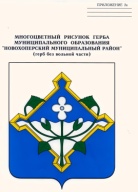 СОВЕТ  НАРОДНЫХ   ДЕПУТАТОВНОВОХОПЁРСКОГО МУНИЦИПАЛЬНОГО РАЙОНА ВОРОНЕЖСКОЙ ОБЛАСТИСЕДЬМОГО СОЗЫВАРЕШЕНИЕ«17»  марта 2023 года     № 55            г. НовохопёрскО внесении изменений в решение Совета народных депутатов Новохопёрского муниципального района от 23.12.2022  года № 41 « О районном бюджете на 2023 год и на плановый период 2024 и 2025 годов»В  соответствии с Бюджетным кодексом  Российской Федерации, Положением о бюджетном процессе в Новохопёрском муниципальном районе, утвержденным решением Совета народных депутатов от 12.03.2021г. № 247,  Совет народных депутатов Новохопёрского  муниципального района Воронежской области РЕШИЛ:Внести в решение Совета народных депутатов Новохопёрского муниципального района от 23.12.2022  года № 41 «О районном бюджете на 2023 год и на плановый период 2024 и 2025 годов» следующие изменения:1.1. Пункт 1.1. статьи 1 «Основные характеристики районного бюджета на 2023 год и на плановый период 2024 и 2025 годов» изложить в следующей редакции: «1.1. Утвердить основные характеристики районного бюджета на 2023 год:         1) прогнозируемый общий объём доходов районного бюджета в сумме 1 978 734,90841  тыс. рублей, в том числе безвозмездные поступления в сумме  1 748 083,37433  тыс. рублей, из них: дотации –   130 021,00000  тыс. рублей,  субсидии – 1 247 930,60567  тыс. рублей, субвенции – 348 685,6  тыс. рублей,  иные межбюджетные трансферты – 21 361,20274 тыс. рублей, прочие безвозмездные поступления - 85,0 тыс.рублей;2) общий объём расходов районного бюджета в сумме 2 046 688,31686  тыс. рублей;         3) прогнозируемый дефицит районного бюджета в сумме 67 953,40845 тыс.рублей;4) источники внутреннего финансирования дефицита районного бюджета на 2023 год и на плановый период 2024 и 2025 годов согласно приложению 1 к настоящему решению.»1.2. Пункты 7.1., 7.2 статьи 7 «Межбюджетные трансферты местным бюджетам» изложить в следующей редакции: «7.1. Утвердить объем дотаций и иных межбюджетных трансфертов из районного бюджета:1) в рамках муниципальной программы Новохопёрского муниципального района «Управление муниципальными финансами Новохоперского муниципального района»:-объем дотации на выравнивание уровня  бюджетной обеспеченности бюджетов поселений Новохопёрского муниципального района  на 2023 год в сумме  7 238,00000 тыс. рублей, на 2024 год в сумме 6 113,00000 тыс. рублей, на 2025 год в сумме 6 292,00000 тыс. рублей;- объем дотации на выравнивание бюджетной обеспеченности поселений из бюджета муниципального района на 2023 год в сумме 7 000,00000 тыс. рублей; на 2024 год в сумме 7 000,00000 тыс. рублей, на 2025 год в сумме           7 000,00000 тыс. рублей;- объем иных межбюджетных трансфертов на поддержку мер по обеспечению сбалансированности местных бюджетов на 2023 год  в сумме  98 835,90000 тыс. рублей;2) в рамках муниципальной программы Новохопёрского муниципального района «Культура Новохопёрского муниципального района»:- объем межбюджетных трансфертов, передаваемых бюджетам поселений из районного бюджета на осуществление части полномочий  по организации библиотечного обслуживания населения, комплектования и обеспечения сохранности библиотечных фондов библиотек поселения в соответствии с заключенными соглашениями на 2023 год в сумме  6 367,90000 тыс.рублей;- объем иных межбюджетных трансфертов бюджетам поселений на реализацию мероприятий областной адресной программы капитального ремонта на  2025 год в сумме 14 329,40000 тыс.рублей;- объем иных межбюджетных трансфертов бюджетам поселений на обеспечение развития и укрепления материально-технической базы домов культуры в населенных пунктах с числом жителей до 50 тысяч человек  на  2023 год в сумме 1 001,60000 тыс.рублей;- объем иных межбюджетных трансфертов бюджетам поселений на государственную поддержку отрасли культуры  (мероприятие «Финансирование комплектования документных фондов общедоступных библиотек Воронежской области») на  2023 год в сумме 156,72399 тыс.рублей, на 2024 год в сумме 156,72399 тыс. рублей, на 2025 год в сумме 156,72399 тыс. рублей;- объем иных межбюджетных трансфертов бюджетам поселений на государственную поддержку отрасли культуры в рамках регионального проекта «Творческие люди»  на  2023 год в сумме 0,03408 тыс.рублей;3) в рамках муниципальной программы Новохопёрского муниципального района  «Экономическое развитие»:- объем межбюджетных трансфертов, передаваемых бюджетам поселений из районного бюджета на осуществление части полномочий в области дорожного хозяйства по использованию автомобильных дорог в границах населенных пунктов поселения  и осуществление дорожной деятельности в соответствии с заключенными соглашениями на 2023 год в сумме 17 134,13992 тыс. рублей;- объем  иных межбюджетных трансфертов, передаваемых бюджетам поселений из бюджета муниципального района, на капитальный ремонт и ремонт автомобильных дорог общего пользования местного значения на 2023 год в сумме 36 590,20000 тыс. рублей;4) в рамках муниципальной программы Новохопёрского муниципального района «Энергосбережение и повышение энергетической эффективности, обеспечение качественными жилищно-коммунальными услугами населения Новохопёрского муниципального района»:- объем иных межбюджетных трансфертов, передаваемых бюджетам поселений из бюджета муниципального района на софинансирование расходных обязательств, возникших при выполнении полномочий органов местного самоуправления по вопросам местного значения в сфере обеспечения уличного освещения на 2023 год в сумме 1 694,45717  тыс. рублей; на 2024 год в сумме 1 694,45717  тыс. рублей, на 2025 год в сумме 1 694,45717  тыс. рублей;- объем иных межбюджетных трансфертов, передаваемых бюджетам поселений из бюджета муниципального района, на софинансирование объектов капитального строительства муниципальной собственности на  2023 год в сумме 52 918,30000 тыс.рублей, на 2024 год в сумме 315 066,10000 тыс. рублей, на 2025 год в сумме 130 000,00000 тыс. рублей;- объем иных межбюджетных трансфертов, передаваемых бюджетам поселений из бюджета муниципального района, на организацию системы раздельного накопления твердых коммунальных отходов на территории Воронежской области на  2023 год в сумме 191,86047 тыс.рублей;- объем иных межбюджетных трансфертов, передаваемых бюджетам поселений из бюджета муниципального района, на приобретение коммунальной специализированной техники на  2023 год в сумме 121,26730 тыс.рублей;5) в рамках муниципальной программы Новохопёрского муниципального района «Комплексное развитие сельских территорий Новохопёрского муниципального района»:- объем иных межбюджетных трансфертов, передаваемых бюджетам поселений из бюджета муниципального района на мероприятие по благоустройству сельских территорий на 2023 год в сумме 498,20000  тыс. рублей;6) в рамках муниципальной программы Новохопёрского муниципального района  «Муниципальное управление и гражданское общество Новохопёрского муниципального района»:- объем иных межбюджетных трансфертов, передаваемых бюджетам поселений из бюджета муниципального района на приобретение служебного автотранспорта органам местного самоуправления поселений Воронежской области  на 2023 год в сумме 2 000,00000  тыс. рублей.            7.2. Утвердить распределение межбюджетных трансфертов местным бюджетам на 2023 год и  на плановый период 2024 и 2025 годов согласно приложению 11 к настоящему решению.»1.3. Пункт 12.2. статьи 12. изложить в следующей редакции:  «12.2. Установить, что остатки средств районного бюджета на начало текущего финансового года в объеме до 67 953,40845 тыс. рублей могут направляться в текущем финансовом году на покрытие временных кассовых разрывов.» 1.4. Приложение 1 к решению «Источники внутреннего финансирования дефицита районного бюджета на 2023 год и на плановый период 2024 и 2025 годов» изложить в новой редакции согласно приложению 1 к настоящему решению.1.5. В приложении 2 к решению «Поступление доходов районного бюджета по кодам видов доходов, подвидов доходов на 2023 год и на плановый период 2024 и 2025 годов»:1.5.1. строку« ».заменить на строку« ».1.5.3. строку« ».1.5.4.заменить на строку« ».1.5.5. дополнить строку« ».1.5.6. строку« ».1.5.7. заменить на строку« ».1.6. Приложение 5 к решению «Ведомственная структура расходов районного бюджета на 2023 год и на плановый период 2024 и 2025 годов» изложить в новой редакции согласно приложению 2 к настоящему решению.1.7. Приложение 6 к решению «Распределение бюджетных ассигнований по разделам, подразделам, целевым статьям (муниципальным программам Новохопёрского муниципального района), группам видов расходов классификации расходов районного бюджета на 2023 год и на плановый период 2024 и 2025 годов» изложить в новой редакции согласно приложению 3 к настоящему решению.1.8. Приложение 7 к решению «Распределение бюджетных ассигнований по целевым статьям (муниципальным программам Новохопёрского муниципального района), группам видов расходов, разделам, подразделам классификации расходов районного бюджета на 2023 год и на плановый период 2024 и 2025 годов» изложить в новой редакции согласно приложению 4 к настоящему решению.1.9. Приложение 10 к решению «Дорожный фонд Новохоперского муниципального района Воронежской области на 2023 год и на плановый период 2024 и 2025 годов» изложить в новой редакции согласно приложению 5 к настоящему решению.1.10. Приложение 11 к решению таблицу 3 «Распределение иных межбюджетных трансфертов на поддержку мер по обеспечению сбалансированности местных бюджетов на 2023 год» изложить в новой редакции согласно приложению 6 к настоящему решению.1.11. Приложение 11 к решению таблицу 6 «Распределение иных межбюджетных трансфертов бюджетам поселений на обеспечение развития и укрепления материально-технической базы домов культуры в населенных пунктах с числом жителей до 50 тысяч человек на 2023 год» изложить в новой редакции согласно приложению 7 к настоящему решению.1.12. Приложение 11 к решению таблицу 8 «Распределение межбюджетных трансфертов, передаваемых бюджетам поселений из районного бюджета на осуществление части полномочий в области дорожного хозяйства по использованию автомобильных дорог в границах населенных пунктов поселения  и осуществление дорожной деятельности в соответствии с заключенными соглашениями на 2023 год» изложить в новой редакции согласно приложению 8 к настоящему решению.1.13. Дополнить решение таблицей 14 приложения 11  к решению «Распределение иных межбюджетных трансфертов бюджетам поселений на государственную поддержку отрасли культуры в рамках регионального проекта «Творческие люди» на 2023 год» согласно приложению 9.1.14. Дополнить решение таблицей 15 приложения 11  к решению «Распределение иных межбюджетных трансфертов бюджетам поселений на организацию системы раздельного накопления твердых коммунальных отходов на территории Воронежской области на 2023 год» согласно приложению 10.1.15. Дополнить решение таблицей 16 приложения 11  к решению «Распределение иных межбюджетных трансфертов бюджетам поселений на приобретение коммунальной специализированной техники на 2023 год» согласно приложению 11.2. Настоящее решение вступает в силу  со дня  его официального опубликования.Глава муниципального района                                                       В.В. КоролевПредседатель Совета народныхдепутатов муниципального района                                                С.А. КозыреваИсточники внутреннего финансирования дефицита районного бюджета на 2023 год и на плановый период 2024 и 2025 годовВедомственная структура расходов районного бюджета на 2023 год и на плановый период 2024 и 2025 годовСумма (тыс. рублей)Распределение бюджетных ассигнований по разделам, подразделам, целевым статьям (муниципальным программам Новохопёрского муниципального района), группам видов расходов классификации расходов районного бюджета на 2023 год и на плановый период 2024 и 2025 годовСумма (тыс. рублей)Распределение бюджетных ассигнований по целевым статьям (муниципальным программам Новохопёрского муниципального района), группам видов расходов, разделам, подразделам классификации расходов районного бюджета на 2023 год и на плановый период 2024 и 2025 годовСумма (тыс. рублей)Дорожный фонд Новохоперского муниципального района Воронежской областина 2023 год и на плановый период 2024 и 2025 годовСумма (тыс. рублей)Распределение иных межбюджетных трансфертов на поддержку мер по обеспечению сбалансированности местных бюджетов на 2023 годТаблица 3тыс.рублейРаспределение иных межбюджетных трансфертов бюджетам поселений на обеспечение развития и укрепления материально-технической базы домов культуры в населенных пунктах с числом жителей до 50 тысяч человек на 2023 годТаблица 6тыс.рублейРаспределение межбюджетных трансфертов, передаваемых бюджетам поселений из районного бюджета на осуществление части полномочий в области дорожного хозяйства по использованию автомобильных дорог в границах населенных пунктов поселения  и осуществление дорожной деятельности в соответствии с заключенными соглашениями на 2023 годТаблица 8тыс.рублейРаспределение иных межбюджетных трансфертов бюджетам поселений на государственную поддержку отрасли культуры в рамках регионального проекта «Творческие люди» на 2023 годТаблица 14тыс.рублейРаспределение иных межбюджетных трансфертов бюджетам поселений на организацию системы раздельного накопления твердых коммунальных отходов на территории Воронежской области на 2023 годТаблица 15тыс.рублейРаспределение иных межбюджетных трансфертов бюджетам поселений на приобретение коммунальной специализированной техники на 2023 годТаблица 16тыс.рублейБезвозмездные поступления2 00 00000 00 0000 0001 748 083,37433980 542,33043810 295,88653Безвозмездные поступления2 00 00000 00 0000 0001 748 083,40841980 542,33043810 295,88653Иные межбюджетные трансферты2 02 04000 00 0000 15021 361,1686618 109,2436618 109,24366Иные межбюджетные трансферты2 02 04000 00 0000 15021 361,2027418 109,2436618 109,24366   Иные  межбюджетные трансферты  бюджетам муниципальных районов     (доля софинансирования Региональный проект «Творческие люди»)                                                                                                                                                                                                                                                                                 2 02 49999 05 0000 1500,034080,000000,00000ВСЕГО:1 978 734,874331 216 652,930431 057 372,48653ВСЕГО:1 978 734, 908411 216 652,930431 057 372,48653Приложение 1                                                                                                     к решению Совета народных депутатов                                                                                                 Новохопёрского муниципального районаот  «17» марта 2023 года № 55Приложение 1к Решению Совета народных депутатовНовохопёрского муниципального района"О районном бюджете на 2023 год и на плановый период 2024 и 2025 годов"от  23.12.2022 г.   № 41               Сумма (тыс.рублей)               Сумма (тыс.рублей)               Сумма (тыс.рублей)               Сумма (тыс.рублей)               Сумма (тыс.рублей)               Сумма (тыс.рублей)НаименованиеКод бюджетной классификации2023 год2024 год2025 год12345ИСТОЧНИКИ ВНУТРЕННЕГО ФИНАНСИРОВАНИЯ ДЕФИЦИТА БЮДЖЕТА01 00 00 00 00 0000 00067 953,408450,000000,00000Изменение остатков средств на счетах по учету средств бюджета01 05 00 00 00 0000 00067 953,408450,000000,00000Увеличение остатков средств бюджетов01 05 00 00 00 0000 5001 998 734,908411 226 652,930421 067 372,48653Увеличение прочих остатков денежных средств бюджетов муниципальных районов01 05 02 01 05 0000 5101 998 734,908411 226 652,930421 067 372,48653Уменьшение остатков средств бюджетов01 05 00 00 00 0000 6002 066 688,316861 226 652,930421 067 372,48653Уменьшение прочих остатков денежных средств бюджетов муниципальных районов01 05 02 01 05 0000 6102 066 688,316861 226 652,930421 067 372,48653Иные источники внутреннего финансирования дефицитов бюджетов01 06 00 00 00 0000 0000,000000,000000,00000Бюджетные кредиты, предоставленные внутри страны в валюте Российской Федерации 01 06 05 00 00 0000 0000,000000,000000,00000Предоставление бюджетных кредитов внутри страны в валюте Российской Федерации01 06 05 00 00 0000 50020 000,0000010 000,0000010 000,00000Предоставление бюджетных кредитов другим бюджетам бюджетной системы Российской Федерации из бюджетов муниципальных районов в валюте Российской Федерации01 06 05 02 05 0000 54020 000,0000010 000,0000010 000,00000Возврат бюджетных кредитов, предоставленных внутри страны в валюте Российской Федерации01 06 05 00 00 0000 60020 000,0000010 000,0000010 000,00000Возврат бюджетных кредитов, предоставленных другим бюджетам бюджетной системы Российской Федерации из бюджетов муниципальных районов в валюте Российской Федерации01 06 05 02 05 0000 64020 000,0000010 000,0000010 000,00000    Приложение 2                                                                                                       к решению Совета народных депутатов                                                                                                 Новохопёрского муниципального районаот  «17» марта 2023 года № 55Приложение 5к Решению Совета народных депутатовНовохопёрского муниципального района"О районном бюджете на 2023 год и на плановый период 2024 и 2025 годов"от  23.12.2022 г.   № 41НаименованиеГРБСРзПРЦСРВР2023 год2024 год2025 год123456789ВСЕГО:2 046 688,316861 207 953,230431 039 391,68653РЕВИЗИОННАЯ КОМИССИЯ НОВОХОПЕРСКОГО МУНИЦИПАЛЬНОГО РАЙОНА ВОРОНЕЖСКОЙ ОБЛАСТИ9081 628,900001 559,200001 559,20000Общегосударственные вопросы908011 628,900001 559,200001 559,20000Обеспечение деятельности финансовых, налоговых и таможенных органов и органов финансового (финансово-бюджетного) надзора90801061 628,900001 559,200001 559,20000Муниципальная программа Новохопёрского муниципального района «Муниципальное управление и гражданское общество Новохопёрского муниципального района»908010612 0 00 000001 628,900001 559,200001 559,20000Подпрограмма «Финансовое и материально- техническое обеспечение деятельности органов местного самоуправления Новохоперского муниципального района»908010612 3 00 000001 628,900001 559,200001 559,20000Основное мероприятие «Обеспечение деятельности ревизионной комиссии»908010612 3 09 000001 628,900001 559,200001 559,20000Расходы на обеспечение деятельности ревизионной комиссии (Расходы на выплаты персоналу в целях обеспечения выполнения функций государственными (муниципальными) органами, казенными учреждениями, органами управления государственными внебюджетными фондами)908010612 3 09 820501001 620,900001 551,200001 551,20000Расходы на обеспечение деятельности ревизионной комиссии (Закупка товаров, работ и услуг для обеспечения государственных (муниципальных)  нужд)908010612 3 09 820502008,000008,000008,00000СОВЕТ НАРОДНЫХ ДЕПУТАТОВ НОВОХОПЕРСКОГО МУНИЦИПАЛЬНОГО РАЙОНА ВОРОНЕЖСКОЙ ОБЛАСТИ910826,30000803,30000803,30000Общегосударственные вопросы91001826,30000803,30000803,30000Функционирование законодательных (представительных) органов государственной власти и представительных органов муниципальных образований9100103826,30000803,30000803,30000Муниципальная программа Новохопёрского муниципального района «Муниципальное управление и гражданское общество Новохопёрского муниципального района»910010312 0 00 00000826,30000803,30000803,30000Подпрограмма «Финансовое и материально- техническое обеспечение деятельности органов местного самоуправления Новохоперского муниципального района»910010312 3 00 00000826,30000803,30000803,30000Основное мероприятие «Финансовое и материально- техническое обеспечение деятельности органов местного самоуправления»910010312 3 08 00000826,30000803,30000803,30000Расходы на обеспечение функций муниципальных органов местного самоуправления (Расходы на выплаты персоналу в целях обеспечения выполнения функций государственными (муниципальными) органами, казенными учреждениями, органами управления государственными внебюджетными фондами)910010312 3 08 82010100586,30000563,30000563,30000Расходы на обеспечение функций муниципальных органов местного самоуправления (Закупка товаров, работ и услуг для обеспечения государственных (муниципальных)  нужд)910010312 3 08 82010200240,00000240,00000240,00000МУНИЦИПАЛЬНОЕ КАЗЕННОЕ УЧРЕЖДЕНИЕ НОВОХОПЕРСКОГО МУНИЦИПАЛЬНОГО РАЙОНА ВОРОНЕЖСКОЙ ОБЛАСТИ "НОВОХОПЕРСКИЙ ЦЕНТР РАЗВИТИЯ КУЛЬТУРЫ, ТУРИЗМА И БИБЛИОТЕЧНО-ИНФОРМАЦИОННОЙ ДЕЯТЕЛЬНОСТИ"92213 674,1528111 684,6000013 247,00000Образование92207345,086690,000000,00000Дополнительное образование детей9220703345,086690,000000,00000Муниципальная  программа «Культура Новохопёрского муниципального района»922070303 0 00 00000345,086690,000000,00000Основное мероприятие «Развитие дополнительного образования детей»922070303 0 04 00000345,086690,000000,00000Расходы на обеспечение деятельности (оказание услуг) учреждений дополнительного образования (Расходы на выплаты персоналу в целях обеспечения выполнения функций государственными (муниципальными) органами, казенными учреждениями, органами управления государственными внебюджетными фондами)922070303 0 04 80610100275,565200,000000,00000Расходы на обеспечение деятельности (оказание услуг) учреждений дополнительного образования  (Закупка товаров, работ и услуг для обеспечения государственных (муниципальных)  нужд)922070303 0 04 8061020069,521490,000000,00000Культура, кинематография9220813 329,0661211 684,6000013 247,00000Культура92208012 979,766122 777,700002 977,70000Муниципальная  программа «Культура Новохопёрского муниципального района»922080103 0 00 000002 979,766122 777,700002 977,70000Основное мероприятие «Развитие музейного дела»922080103 0 02 000002 979,766122 777,700002 977,70000Расходы на обеспечение деятельности (оказание услуг) муниципальных учреждений (Расходы на выплаты персоналу в целях обеспечения выполнения функций государственными (муниципальными) органами, казенными учреждениями, органами управления государственными внебюджетными фондами)922080103 0 02 005901002 077,200002 077,200002 077,20000Расходы на обеспечение деятельности (оказание услуг) муниципальных учреждений (Закупка товаров, работ и услуг для обеспечения государственных (муниципальных)  нужд)922080103 0 02 00590200900,56612698,50000898,50000Расходы на обеспечение деятельности (оказание услуг) муниципальных учреждений (Иные бюджетные ассигнования)922080103 0 02 005908002,000002,000002,00000Другие вопросы в области культуры, кинематографии922080410 349,300008 906,9000010 269,30000Муниципальная  программа «Культура Новохопёрского муниципального района»922080403 0 00 0000010 349,300008 906,9000010 269,30000Основное мероприятие «Организация и проведение мероприятий, посвященных значимым событиям российской культуры»922080403 0 08 0000080,000000,000000,00000Мероприятия в сфере культуры и кинематографии (Закупка товаров, работ и услуг для государственных (муниципальных)  нужд)922080403 0 08 8486020080,000000,000000,00000Основное мероприятие «Финансовое обеспечение деятельности районных муниципальных учреждений»922080403 0 09 0000010 269,300008 906,9000010 269,30000Расходы на обеспечение деятельности (оказание услуг) муниципальных учреждений (Расходы на выплаты персоналу в целях обеспечения выполнения функций государственными (муниципальными) органами, казенными учреждениями, органами управления государственными внебюджетными фондами)922080403 0 09 005901006 765,500006 765,500006 765,50000Расходы на обеспечение деятельности (оказание услуг) муниципальных учреждений (Закупка товаров, работ и услуг для обеспечения государственных (муниципальных)  нужд)922080403 0 09 005902002 841,400001 841,400002 841,40000Расходы на обеспечение деятельности (оказание услуг) муниципальных учреждений (Иные бюджетные ассигнования)922080403 0 09 00590800662,40000300,00000662,40000МУНИЦИПАЛЬНОЕ  КАЗЕННОЕ УЧРЕЖДЕНИЕ  НОВОХОПЕРСКОГО МУНИЦИПАЛЬНОГО РАЙОНА ВОРОНЕЖСКОЙ ОБЛАСТИ "НОВОХОПЕРСКИЙ РЕСУРСНЫЙ ЦЕНТР РАЗВИТИЯ ОБРАЗОВАНИЯ"924332 136,11220308 958,26900317 056,06900Жилищно-коммунальное хозяйство92405176,9556510,0000035,00000Коммунальное хозяйство9240502141,955650,000000,00000Муниципальная программа Новохоперского муниципального района«Энергосбережение и повышение энергетической эффективности, обеспечение качественными жилищно-коммунальными услугами населения Новохоперского муниципального района»924050209 0 00 00000141,955650,000000,00000Основное мероприятие «Строительство и, реконструкция и ремонт котельных, находящихся в муниципальной собственности»924050209 0 02 00000141,955650,000000,00000Подготовка объектов теплоэнергетического хозяйства и коммунальной инфраструктуры к очередному отопительному периоду (Закупка товаров, работ и услуг для обеспечения государственных (муниципальных)  нужд)924050209 0 02 S9120200141,955650,000000,00000Другие вопросы в области жилищно-коммунального хозяйства924050535,0000010,0000035,00000Муниципальная программа Новохопёрского муниципального района «Энергосбережение и повышение энергетической эффективности, обеспечение качественными жилищно-коммунальными услугами населения»924050509 0 00 0000035,0000010,0000035,00000Подпрограмма «Энергосбережение и повышение энергетической эффективности, обеспечение в организациях с участием муниципального образования Новохопёрского муниципального района»924050509 1 00 0000035,0000010,0000035,00000Основное мероприятие «Проведение обучающих семинаров с некоммерческими, общественными организациями, экологическими объединениями по проблематике энергосбережения»924050509 1 03 0000035,0000010,0000035,00000Повышение энергетической эффективности экономики Воронежской области и сокращение энергетических издержек в бюджетном секторе (Закупка товаров, работ и услуг для обеспечения государственных (муниципальных)  нужд)924050509 1 03 8122020035,0000010,0000035,00000Образование92407304 475,11553281 269,12800288 309,42800Дошкольное образование924070190 571,8000086 310,0000092 657,20000Муниципальная программа Новохопёрского муниципального района «Развитие образования Новохоперского муниципального района»924070101 0 00 0000090 571,8000086 310,0000092 657,20000Подпрограмма «Развитие системы образования Новохопёрского муниципального района»924070101 1 00 0000090 571,8000086 310,0000092 657,20000Основное мероприятие «Развитие и модернизация дошкольного образования»924070101 1 01 0000090 571,8000086 310,0000092 657,20000Осуществление переданных органам местного самоуправления полномочий Воронежской области на обеспечение государственных гарантий реализации прав на получение общедоступного дошкольного образования  (Расходы на выплаты персоналу в целях обеспечения выполнения функций государственными (муниципальными) органами, казенными учреждениями, органами управления государственными внебюджетными фондами)924070101 1 01 7829010047 370,5000048 542,1000051 596,40000Осуществление переданных органам местного самоуправления полномочий Воронежской области на обеспечение государственных гарантий реализации прав на получение общедоступного дошкольного образования (Закупка товаров, работ и услуг для обеспечения государственных (муниципальных)  нужд)924070101 1 01 78290200970,80000988,100001 050,30000Расходы на обеспечение деятельности (оказание услуг) учреждений дошкольного образования  (Расходы на выплаты персоналу в целях обеспечения выполнения функций государственными (муниципальными) органами, казенными учреждениями, органами управления государственными внебюджетными фондами)924070101 1 01 8059010024 861,7000023 861,7000024 861,70000Расходы на обеспечение деятельности (оказание услуг) учреждений дошкольного образования   (Закупка товаров, работ и услуг для обеспечения государственных (муниципальных)  нужд)924070101 1 01 8059020017 038,1000012 818,1000014 818,10000Расходы на обеспечение деятельности (оказание услуг) учреждений дошкольного образования (Иные бюджетные ассигнования)924070101 1 01 80590800330,70000100,00000330,70000Общее образование9240702148 574,35753142 496,50000150 539,60000Муниципальная программа Новохопёрского муниципального района «Развитие образования Новохопёрского муниципального района»924070201 0 00 00000148 574,35753142 496,50000150 539,60000Подпрограмма «Развитие системы образования Новохопёрского муниципального района»924070201 1 00 00000148 574,35753142 496,50000150 539,60000Основное мероприятие «Развитие и модернизация общего образования»924070201 1 02 00000148 574,35753142 496,50000150 539,60000Ежемесячное денежное вознаграждение за классное руководство педагогическим работникам государственных и муниципальных общеобразовательных организаций (Расходы на выплаты персоналу в целях обеспечения выполнения функций государственными (муниципальными) органами, казенными учреждениями, органами управления государственными внебюджетными фондами)924070201 1 02 530301006 499,600006 499,600006 499,60000Осуществление переданных органам местного самоуправления полномочий Воронежской области на обеспечение государственных гарантий реализации прав на получение общедоступного и бесплатного, общего образования, а также дополнительного образования детей в общеобразовательных учреждениях (Расходы на выплаты персоналу в целях обеспечения выполнения функций государственными (муниципальными) органами, казенными учреждениями, органами управления государственными внебюджетными фондами)924070201 1 02 7812010094 109,90000100 393,80000108 503,80000Осуществление переданных органам местного самоуправления полномочий Воронежской области на обеспечение государственных гарантий реализации прав на получение общедоступного и бесплатного, общего образования, а также дополнительного образования детей в общеобразовательных учреждениях (Закупка товаров, работ и услуг для обеспечения государственных (муниципальных)  нужд)924070201 1 02 781202003 841,200004 183,100004 521,00000Расходы на обеспечение учащихся общеобразовательных учреждений молочной продукцией (софинансирование)  (Закупка товаров, работ и услуг для обеспечения государственных (муниципальных)  нужд)924070201 1 02 S81302001 161,200001 207,800001 256,00000Мероприятия областной адресной программы капитального ремонта  (Закупка товаров, работ и услуг для обеспечения государственных (муниципальных)  нужд)924070201 1 02 S87502003 842,264920,000000,00000Расходы на обеспечение деятельности (оказание услуг) учреждений общего образования   (Закупка товаров, работ и услуг для обеспечения государственных (муниципальных)  нужд)924070201 1 02 8060020033 583,5926125 275,6000025 275,60000Расходы на обеспечение деятельности (оказание услуг) учреждений общего образования  (Иные бюджетные ассигнования)924070201 1 02 806008001 629,600001 029,60000629,60000Организация бесплатного горячего питания обучающихся, получающих начальное общее образование в государственных и муниципальных организациях  (Закупка товаров, работ и услуг для обеспечения государственных (муниципальных)  нужд)924070201 1 02 L30402003 907,000003 907,000003 854,00000Дополнительное образование детей924070344 059,9000035 009,9000029 909,90000Муниципальная программа Новохопёрского муниципального района «Развитие образования Новохопёрского муниципального района»924070301 0 00 0000044 059,9000035 009,9000029 909,90000Подпрограмма «Развитие системы образования Новохопёрского муниципального района»924070301 1 00 0000044 059,9000035 009,9000029 909,90000Основное мероприятие «Развитие дополнительного образования»924070301 1 03 0000044 059,9000035 009,9000029 909,90000Расходы на обеспечение деятельности (оказание услуг) учреждений дополнительного образования (Расходы на выплаты персоналу в целях обеспечения выполнения функций государственными (муниципальными) органами, казенными учреждениями, органами управления государственными внебюджетными фондами)924070301 1 03 8061010028 508,4000025 253,4000023 253,40000Расходы на обеспечение деятельности (оказание услуг) учреждений дополнительного образования  (Закупка товаров, работ и услуг для обеспечения государственных (муниципальных)  нужд)924070301 1 03 8061020011 604,700006 709,700003 709,70000Расходы на обеспечение деятельности (оказание услуг) учреждений дополнительного образования (Иные бюджетные ассигнования)924070301 1 03 806108003 946,800003 046,800002 946,80000Молодежная политика92407075,000003,000003,00000Муниципальная программа Новохопёрского муниципального района «Развитие образования Новохопёрского муниципального района»924070701 0 00 00000 5,000003,000003,00000Подпрограмма «Молодежь» 924070701 2 00 000005,000003,000003,00000Основное мероприятие «Вовлечение молодёжи района в социальную практику и обеспечение поддержки научной, творческой и предпринимательской активности молодежи»924070701 2 01 000005,000003,000003,00000Мероприятия по организации отдыха молодежи (Закупка товаров, работ и услуг для обеспечения государственных (муниципальных)  нужд)924070701 2 01 802902005,000003,000003,00000Другие вопросы в области образования924070921 264,0580017 449,7280015 199,72800Муниципальная программа Новохоперского муниципального района «Развитие образования Новохоперского муниципального района»924070901 0 00 0000021 264,0580017 449,7280015 199,72800Подпрограмма «Развитие системы образования Новохоперского муниципального района»924070901 1 00 0000017 875,4000014 284,1000012 084,10000Основное мероприятие «Финансовое обеспечение деятельности районных муниципальных учреждений»924070901 1 04 0000017 875,4000014 284,1000012 084,10000Расходы на обеспечение деятельности (оказание услуг) муниципальных учреждений (Расходы на выплаты персоналу в целях обеспечения выполнения функций государственными (муниципальными) органами, казенными учреждениями, органами управления государственными внебюджетными фондами)924070901 1 04 0059010016 907,4000013 982,1000011 982,10000Расходы на обеспечение деятельности (оказание услуг) муниципальных учреждений (Закупка товаров, работ и услуг для обеспечения государственных (муниципальных)  нужд)924070901 1 04 00590200966,00000300,00000100,00000Расходы на обеспечение деятельности (оказание услуг) муниципальных учреждений (Иные бюджетные ассигнования)924070901 1 04 005908002,000002,000002,00000Подпрограмма «Молодежь» 924070901 2 00 00000830,23000818,40000818,40000Региональный проект «Патриотическое воспитание граждан Российской Федерации»924070901 2 ЕВ 00000830,23000818,40000818,40000Проведение мероприятийпо обеспечению деятельности советников директора по воспитанию и взаимодействию с детскими общественными объединениями в общеобразовательных организациях (Расходы на выплаты персоналу в целях обеспечения выполнения функций государственными (муниципальными) органами, казенными учреждениями, органами управления государственными внебюджетными фондами)924070901 2 ЕВ 51790100830,23000818,40000818,40000Подпрограмма «Одаренные дети Новохоперского муниципального района»924070901 3 00 00000  380,00000150,00000100,00000Основное мероприятие «Обеспечение участия одаренных детей в областных, всероссийских и международных конкурсах, олимпиадах, конференциях, слетах, фестивалях, спортивных соревнованиях»924070901 3 01 00000  380,00000150,00000100,00000Организация мероприятий по одаренным детям и детям сирот  (Закупка товаров, работ и услуг для обеспечения государственных (муниципальных)  нужд)924070901 3 01 80300200160,0000050,0000050,00000Организация мероприятий по одаренным детям и детям сирот  (Социальное обеспечение и иные выплаты населению)924070901 3 01 80300300220,00000100,0000050,00000Подпрограмма «Организация отдыха, оздоровления, занятости детей и подростков Новохопёрского муниципального района»924070901 4 00 000002 178,428002 197,228002 197,22800Основное мероприятие «Организация различных форм отдыха и оздоровления детей и подростков»924070901 4 02 000002 178,428002 197,228002 197,22800Организация отдыха и оздоровления детей и молодежи (Закупка товаров, работ и услуг для обеспечения государственных (муниципальных)  нужд)924070901 4 02 S83202002 178,428002 197,228002 197,22800Социальная политика9241024 949,8000026 297,4000027 329,90000Охрана семьи и детства924100424 949,8000026 297,4000027 329,90000Муниципальная программа Новохопёрского муниципального района «Развитие образования Новохопёрского муниципального района»924100401 0 00 0000024 949,8000026 297,4000027 329,90000Подпрограмма «Развитие системы образования Новохопёрского муниципального района»924100401 1 00 00000454,00000454,00000454,00000Основное мероприятие «Развитие и модернизация дошкольного образования»924100401 1 01 00000454,00000454,00000454,00000Осуществление переданных органам местного самоуправления полномочий Воронежской области на компенсацию, выплачиваемую родителям (законным представителям) в целях материальной поддержки воспитания и обучения детей, посещающих образовательные организации, реализующие общеобразовательную программу дошкольного образования (Социальное обеспечение и иные выплаты населению)924100401 1 01 78150300454,00000454,00000454,00000Подпрограмма «Дети сироты»924100401 5 00 0000024 495,8000025 843,4000026 875,90000Основное мероприятие «Обеспечение выплат в рамках подпрограммы «Дети сироты»924100401 5 09 0000024 495,8000025 843,4000026 875,90000Осуществление отдельных государственных полномочий Воронежской области по обеспечению выплат приемной семье на содержание подопечных детей  (Социальное обеспечение и иные выплаты населению)924100401 5 09 785413009 303,800009 815,5000010 207,90000Осуществление отдельных государственных полномочий Воронежской области по обеспечению выплаты вознаграждения, причитающегося приемному родителю (Социальное обеспечение и иные выплаты населению)924100401 5 09 785423006 890,100007 269,400007 559,40000Осуществление отдельных государственных полномочий Воронежской области на обеспечение  выплат семьям опекунов на содержание подопечных детей (Социальное обеспечение и иные выплаты населению)924100401 5 09 785433008 301,900008 758,500009 108,60000Физическая культура и спорт924112 534,241021 381,741001 381,74100Массовый спорт92411022 534,241021 381,741001 381,74100Муниципальная  программа Новохопёрского муниципального района «Развитие физической культуры и спорта  Новохоперского муниципального района»924110204 0 00 000002 534,241021 381,741001 381,74100Региональный проект «Спорт – норма жизни»927110204 0 P5 000001 152,500020,000000,00000Оснащение объектов спортивной инфраструктуры спортивно-технологическим оборудованием для создания малых спортивных площадок (в целях достижения значений дополнительного результата) (Закупка товаров, работ и услуг для обеспечения государственных (муниципальных)  нужд)927110204 0 P5 Д22812001 149,650000,000000,00000Создание объектов муниципальной собственности социального и производственного комплексов, в том числе объектов общегражданского назначения, жилья, инфраструктуры (Закупка товаров, работ и услуг для обеспечения государственных (муниципальных)  нужд)927110204 0 P5 881002002,850020,000000,00000Основное мероприятие « Строительство и реконструкция объектов спорта; развитие физкультурно-спортивной работы с детьми и молодежью»;924110204 0 01 000001 381,741001 381,741001 381,74100Реализация мероприятий по созданию условий для развития физической культуры и массового спорта (Закупка товаров, работ и услуг для обеспечения государственных (муниципальных)  нужд)924110204 0 01 S87902001 381,741001 381,741001 381,74100МУНИЦИПАЛЬНОЕ КАЗЕННОЕ УЧРЕЖДЕНИЕ НОВОХОПЕРСКОГО МУНИЦИПАЛЬНОГО РАЙОНА ВОРОНЕЖСКОЙ ОБЛАСТИ "ИНФОРМАЦИОННО - КОНСУЛЬТАЦИОННЫЙ ЦЕНТР"92525 119,7850020 580,0000020 530,00000Национальная экономика9250425 103,7850020 580,0000020 530,00000Сельское хозяйство и рыболовство925040525 103,7850020 580,0000020 530,00000Муниципальная  программа Новохопёрского муниципального района «Комплексное развитие сельских территорий Новохопёрского муниципального района»925040513 0 00 0000025 103,7850020 580,0000020 530,00000Основное мероприятие  «Оказание сельхозтоваропроизводителям,  ЛПХ консультационной помощи и предоставление информации по вопросам ведения сельхозпроизводства и другим вопросам, связанным с производством и реализацией сельскохозяйственной продукции»925040513 0 04 0000025 103,7850020 580,0000020 530,00000Расходы на обеспечение деятельности (оказание услуг) муниципальных учреждений (Расходы на выплаты персоналу в целях обеспечения выполнения функций государственными (муниципальными) органами, казенными учреждениями, органами управления государственными внебюджетными фондами)925040513 0 04 0059010024 422,8000020 279,0000020 279,00000Расходы на обеспечение деятельности (оказание услуг) муниципальных учреждений (Закупка товаров, работ и услуг для обеспечения государственных (муниципальных)  нужд)925040513 0 04 00590200678,98500300,00000250,00000Расходы на обеспечение деятельности (оказание услуг) муниципальных учреждений (Иные бюджетные ассигнования)925040513 0 04 005908002,000001,000001,00000Образование9250716,000000,000000,00000Профессиональная подготовка, переподготовка и повышение квалификации925070516,000000,000000,00000Муниципальная программа Новохопёрского муниципального района «Муниципальное управление и гражданское общество Новохоперского муниципального района»925070512 0 00 0000016,000000,000000,00000Подпрограмма «Подготовка, переподготовка и повышение квалификации кадров органов местного самоуправления Новохопёрского муниципального района»925070512 2 00 0000016,000000,000000,00000Основное мероприятие «Заключение договоров на подготовку, переподготовку и повышение квалификации»925070512 2 02 0000016,000000,000000,00000Подготовка, переподготовка и повышения квалификации кадров местного самоуправления (Закупка товаров, работ и услуг для обеспечения государственных (муниципальных)  нужд)925070512 2 02 8063020016,000000,000000,00000АДМИНИСТРАЦИЯ НОВОХОПЁРСКОГО МУНИЦИПАЛЬНОГО РАЙОНА ВОРОНЕЖСКОЙ ОБЛАСТИ9271 669 781,46685860 993,06143682 821,31753Общегосударственные вопросы9270168 359,5133560 114,7646658 917,96466Функционирование высшего должностного лица субъекта Российской Федерации и муниципального образования92701024 207,700003 500,700003 000,00000Муниципальная программа Новохопёрского муниципального района «Муниципальное управление и гражданское общество Новохопёрского муниципального района»927010212 0 00 000004 207,700003 500,700003 000,00000Подпрограмма «Финансовое и материально- техническое обеспечение деятельности органов местного самоуправления Новохоперского муниципального района»927010212 3 00 000004 207,700003 500,700003 000,00000Основное мероприятие «Финансовое и материально- техническое обеспечение деятельности органов местного самоуправления»927010212 3 08 000004 207,700003 500,700003 000,00000Расходы на обеспечение функций муниципальных органов местного самоуправления (Расходы на выплаты персоналу в целях обеспечения выполнения функций государственными (муниципальными)  органами, казенными учреждениями, органами управления государственными внебюджетными фондами)927010212 3 08 820101004 207,700003 500,700003 000,00000Функционирование Правительства Российской Федерации, высших исполнительных органов государственной власти субъектов Российской Федерации, местных администраций927010443 713,0583939 819,8646640 447,06466Муниципальная программа Новохопёрского муниципального района «Муниципальное управление и гражданское общество Новохоперского муниципального района»927010412 0 00 0000043 713,0583939 819,8646640 447,06466Подпрограмма «Финансовое и материально- техническое обеспечение деятельности органов местного самоуправления Новохоперского муниципального района»927010412 3 00 0000043 713,0583939 819,8646640 447,06466Основное мероприятие «Финансовое и материально- техническое обеспечение деятельности органов местного самоуправления»927010412 3 08 0000043 713,0583939 819,8646640 447,06466Расходы на обеспечение функций муниципальных органов местного самоуправления (Расходы на выплаты персоналу в целях обеспечения выполнения функций государственными (муниципальными)  органами, казенными учреждениями, органами управления государственными внебюджетными фондами)927010412 3 08 8201010037 056,8937333 144,7000033 561,00000Расходы на обеспечение функций муниципальных органов местного самоуправления (Закупка товаров, работ и услуг для обеспечения государственных (муниципальных)  нужд)927010412 3 08 820102006 431,164666 525,164666 836,06466Расходы на обеспечение функций муниципальных органов местного самоуправления (Иные бюджетные ассигнования)927010412 3 08 82010800225,00000150,0000050,00000Резервные фонды9270111100,0000050,0000030,00000Муниципальная программа Новохопёрского муниципального района «Управление муниципальными финансами Новохопёрского муниципального района»927011111 0 00 00000100,0000050,0000030,00000Основное мероприятие « Управление резервным фондом бюджета муниципального района и иными средствами на исполнение расходных обязательств муниципального района»927011111 0 01 00000100,0000050,0000030,00000Резервный фонд органов местного самоуправления  (финансовое обеспечение непредвиденных расходов)  (Иные бюджетные ассигнования)927011111 0 01 80540800100,0000050,0000030,00000Другие общегосударственные вопросы927011320 338,7549616 744,2000015 440,90000Муниципальная программа Новохопёрского муниципального района «Развитие образования Новохопёрского муниципального района»927011301 0 00 000001 478,000001 558,000001 619,00000Подпрограмма «Дети сироты»927011301 5 00 000001 478,000001 558,000001 619,00000Основное мероприятие «Организация и осуществление деятельности на выполнение переданных полномочий по опеке и попечительству»927011301 5 10 000001 478,000001 558,000001 619,00000Осуществление переданных органам местного самоуправления полномочий Воронежской области по организации и осуществлению деятельности по опеке и попечительству   (Расходы на выплаты персоналу в целях обеспечения выполнения функций государственными (муниципальными) органами, казенными учреждениями, органами управления государственными внебюджетными фондами)927011301 5 10 783921001 478,000001 558,000001 619,00000Муниципальная  программа «Управление муниципальными финансами Новохоперского муниципального района»927011311 0 00 00000955,000001 006,000001 042,00000Основное мероприятие «Осуществление отдельных государственных полномочий  Воронежской области на создание и организацию деятельности комиссий по делам несовершеннолетних и защите их прав»927011311 0 05 00000485,00000508,00000526,00000Осуществление переданных органам местного самоуправления полномочий Воронежской области  на создание и организацию деятельности комиссий по делам несовершеннолетних и защите их прав  (Расходы на выплаты персоналу в целях обеспечения выполнения функций государственными (муниципальными) органами, казенными учреждениями, органами управления государственными внебюджетными фондами)927011311 0 05 78391100485,00000508,00000526,00000Основное мероприятие «Осуществление отдельных государственных полномочий Воронежской области по сбору информации от поселений, входящих в муниципальный район, необходимой для ведения регистра муниципальных нормативных правовых актов»927011311 0 06 00000470,00000498,00000516,00000Осуществление переданных органам местного самоуправления полномочий Воронежской области  по сбору информации от поселений, входящих в муниципальный район, необходимой для ведения регистра муниципальных нормативных правовых актов (Расходы на выплаты персоналу в целях обеспечения выполнения функций государственными (муниципальными) органами, казенными учреждениями, органами управления государственными внебюджетными фондами)927011311 0 06 78090100470,00000498,00000516,00000Муниципальная программа Новохопёрского муниципального района «Муниципальное управление и гражданское общество Новохопёрского муниципального района»927011312 0 00 0000017 905,7549614 180,2000012 779,90000Подпрограмма «Финансовое и материально- техническое обеспечение деятельности органов местного самоуправления Новохоперского муниципального района»927011312 3 00 0000017 905,7549614 180,2000012 779,90000Основное мероприятие «Финансовое и материально- техническое обеспечение деятельности органов местного самоуправления»927011312 3 08 0000017 905,7549614 180,2000012 779,90000Расходы на обеспечение деятельности (оказание услуг) муниципальных учреждений  (Расходы на выплаты персоналу в целях обеспечения выполнения функций государственными (муниципальными) органами, казенными учреждениями, органами управления государственными внебюджетными фондами)927011312 3 08 0059010013 945,7000011 704,7000010 285,40000Расходы на обеспечение деятельности (оказание услуг) муниципальных учреждений (Закупка товаров, работ и услуг для обеспечения государственных (муниципальных)  нужд)927011312 3 08 005902003 509,554962 000,000002 000,00000Расходы на обеспечение деятельности (оказание услуг) муниципальных учреждений (Иные бюджетные ассигнования)927011312 3 08 005908002,500002,500002,50000Осуществление переданных органам местного самоуправления полномочий Воронежской области по созданию и организации деятельности административных комиссий (Расходы на выплаты персоналу в целях обеспечения выполнения функций государственными (муниципальными) органами, казенными учреждениями, органами управления государственными внебюджетными фондами)927011312 3 08 78470100443,00000473,00000492,00000Осуществление переданных органам местного самоуправления полномочий Воронежской области по созданию и организации деятельности административных комиссий  (Закупка товаров, работ и услуг для обеспечения государственных (муниципальных)  нужд)927011312 3 08 784702005,000000,000000,00000Национальная оборона92702681,0000050,0000030,00000Мобилизационная подготовка экономики9270204681,0000050,0000030,00000Муниципальная  программа Новохопёрского муниципального района «Управление муниципальными финансами Новохопёрского муниципального района»927020411 0 00 00000681,0000050,0000030,00000Основное мероприятие «Мероприятия по обеспечению мобилизационной готовности»927020411 0 08 00000681,0000050,0000030,00000Обеспечение мобилизационной готовности экономики  (Закупка товаров, работ и услуг для обеспечения государственных (муниципальных)  нужд)927020411 0 08 80350200681,0000050,0000030,00000Национальная безопасность и правоохранительная деятельность927034 518,800004 481,000004 479,00000Защита населения и территории от чрезвычайных ситуаций природного и техногенного характера, пожарная безопасность92703104 508,800004 476,000004 476,00000Муниципальная программа Новохопёрского муниципального района «Муниципальное управление и гражданское общество Новохоперского муниципального района»927031012 0 00 000004 508,800004 476,000004 476,00000Основное мероприятие «Финансовое обеспечение деятельности по защите населения и территории от чрезвычайных ситуаций природного и техногенного характера»927031012 0 01 000004 508,800004 476,000004 476,00000Расходы на обеспечение деятельности (оказание услуг) муниципальных учреждений (Расходы на выплаты персоналу в целях обеспечения выполнения функций государственными (муниципальными) органами, казенными учреждениями, органами управления государственными внебюджетными фондами)927031012 0 01 005901004 474,100004 465,000004 465,00000Расходы на обеспечение деятельности (оказание услуг) муниципальных учреждений (Закупка товаров, работ и услуг для обеспечения государственных (муниципальных)  нужд)927031012 0 01 0059020033,7000010,0000010,00000Расходы на обеспечение деятельности (оказание услуг) государственных учреждений  (Иные бюджетные ассигнования)927031012 0 01 005908001,000001,000001,00000Другие вопросы в области национальной безопасности и правоохранительной деятельности927031410,000005,000003,00000Муниципальная  программа Новохопёрского муниципального района «Обеспечение общественного порядка и противодействие преступности»927031406 0 00 0000010,000005,000003,00000Основное мероприятие «Сотрудничество со средствами массовой информации»927031406 0 02 0000010,000005,000003,00000Выполнение других расходных обязательств (Закупка товаров, работ и услуг для обеспечения государственных (муниципальных)  нужд)927031406 0 02 8020020010,000005,000003,00000Национальная экономика9270474 894,1038069 146,0000071 722,00000Сельское хозяйство и рыболовство9270405283,70000146,60000151,10000Муниципальная  программа Новохопёрского муниципального района «Комплексное развитие сельских территорий Новохопёрского муниципального района»927040513 0 00 00000283,70000146,60000151,10000Основное мероприятие  «Поддержка местных инициатив территориального общественного самоуправления (ТОС) и граждан, проживающих в сельской местности»927040513 0 05 0000065,0000050,0000040,00000Выполнение других расходных обязательств (Закупка товаров, работ и услуг для обеспечения государственных (муниципальных)  нужд)927040513 0 05 8020020065,0000050,0000040,00000Основное мероприятие «Организация и проведение мероприятий, осуществляемых в части сельского хозяйства»927040513 0 06 00000218,7000096,60000111,10000Выполнение других расходных обязательств (Закупка товаров, работ и услуг для обеспечения государственных (муниципальных)  нужд)927040513 0 06 8020020026,000000,000000,00000Осуществление отдельных государственных полномочий в области обращения с животными без владельцев (Закупка товаров, работ и услуг для обеспечения государственных (муниципальных)  нужд)927040513 0 06 78450200192,7000096,60000111,10000Транспорт927040812 019,004005 814,200005 814,20000Муниципальная программа Новохопёрского муниципального района«Энергосбережение и повышение энергетической эффективности, обеспечение качественными жилищно-коммунальными услугами населения Новохопёрского муниципального района»927040809 0 00 0000012 019,004005 814,200005 814,20000Подпрограмма «Энергосбережение и повышение энергетической эффективности в жилищном фонде, коммунальном комплексе, строительстве, в системах наружного освещения и обеспечении качественными жилищно-коммунальными услугами»927040809 2 00 0000012 019,004005 814,200005 814,20000Основное мероприятие «Повышение доступности и качества транспортных услуг для населения»927040809 2 04 0000012 019,004005 814,200005 814,20000Организация перевозок пассажиров автомобильным транспортом общего пользования по муниципальным маршрутам регулярных перевозок по регулярным тарифам (Закупка товаров, работ и услуг для обеспечения государственных (муниципальных)  нужд)927040809 2 04 S926020012 019,004005 814,200005 814,20000Дорожное хозяйство (дорожные фонды)927040953 724,3399256 435,2000058 606,70000Муниципальная  программа   «Экономическое развитие»927040907 0 00 0000053 724,3399256 435,2000058 606,70000Основное мероприятие «Прочие мероприятия в области экономического развития района»927040907 0 02 0000053 724,3399256 435,2000058 606,70000Капитальный ремонт и ремонт автомобильных дорог общего пользования местного значения  (Закупка товаров, работ и услуг для обеспечения государственных (муниципальных)  нужд)927040907 0 02 S88502000,0000038 322,3000038 322,30000Капитальный ремонт и ремонт автомобильных дорог общего пользования местного значения   (Межбюджетные трансферты)927040907 0 02 S885050036 590,200000,000000,00000Мероприятия в области дорожного хозяйства по осуществлению дорожной деятельности (Закупка товаров, работ и услуг для обеспечения государственных (муниципальных)  нужд)927040907 0 02 886002000,0000018 112,9000020 284,40000Мероприятия в области дорожного хозяйства в части переданных полномочий по использованию автомобильных дорог в границах населенных пунктов поселения и осуществление дорожной деятельности (Межбюджетные трансферты)927040907 0 02 8859050017 134,139920,000000,00000Другие вопросы в области национальной экономики92704128 867,059886 750,000007 150,00000Муниципальная программа   «Экономическое развитие»927041207 0 00 000008 867,059886 750,000007 150,00000Подпрограмма «Развитие и поддержка малого и среднего предпринимательства в Новохоперском муниципальном районе»927041207 1 00 000008 867,059886 750,000007 150,00000Основное мероприятие «Развитие и поддержка малого и среднего предпринимательства.Финансовая поддержка субъектов малого и среднего предпринимательства за счет 10 % УСН. Предоставление субсидий на компенсацию части затрат субъектов малого и среднего предпринимательства, связанных с уплатой первого взноса (аванса, задатка) при заключении договора (договоров) лизинга оборудования с российскими лизинговыми организациями в целях создания и (или) развития либо модернизации производства товаров (работ, услуг)»927041207 1 03 000001 000,000001 000,000001 000,00000Мероприятия по развитию и поддержке малого и среднего предпринимательства  (Иные бюджетные ассигнования)927041207 1 03 803808001 000,000001 000,000001 000,00000Основное мероприятие «Развитие и поддержка малого и среднего предпринимательства. Финансовая поддержка субъектов малого и среднего предпринимательства за счет 10 % УСН. Предоставление субсидий на компенсацию части затрат субъектов малого и среднего предпринимательства, связанных с приобретением оборудования в целях создания и (или) развития либо модернизации производства товаров (работ, услуг)»927041207 1 05 000007 367,059885 250,000005 650,00000Мероприятия по развитию и поддержке малого и среднего предпринимательства  (Иные бюджетные ассигнования)927041207 1 05 803808007 367,059885 250,000005 650,00000Основное мероприятие «Развитие и поддержка малого и среднего предпринимательства.Финансовая поддержка субъектов малого и среднего предпринимательства за счет 10 % УСН. Предоставление грантов начинающим субъектам малого предпринимательства - индивидуальным предпринимателям и юридическим лицам – производителям товаров (работ, услуг)»927041207 1 06 00000500,00000500,00000500,00000Мероприятия по развитию и поддержке малого и среднего предпринимательства  (Иные бюджетные ассигнования)927041207 1 06 80380800500,00000500,00000500,00000Жилищно-коммунальное хозяйство9270558 316,57779350 868,01717140 160,28717Коммунальное хозяйство92705023 205,6206234 107,460008 465,83000Муниципальная программа Новохоперского муниципального района«Энергосбережение и повышение энергетической эффективности, обеспечение качественными жилищно-коммунальными услугами населения Новохоперского муниципального района»927050209 0 00 000003 205,6206234 107,460008 465,83000Основное мероприятие «Реализация мероприятий в области обращения с твердыми коммунальными отходами»927050209 0 01 00000191,8604730 165,900000,00000Организация системы раздельного накопления твердых коммунальных отходов на территории Воронежской области  (Межбюджетные трансферты)927050209 0 01 S8000500191,8604730 165,900000,00000Основное мероприятие «Строительство и, реконструкция и ремонт котельных, находящихся в муниципальной собственности»927050209 0 02 000002 891,414353 941,560003 941,56000Подготовка объектов теплоэнергетического хозяйства и коммунальной инфраструктуры к очередному отопительному периоду (Предоставление субсидий бюджетным, автономным учреждениям и иным некоммерческим организациям)927050209 0 02 S91206002 891,414353 941,560003 941,56000Подпрограмма «Энергосбережение и повышение энергетической эффективности в жилищном фонде, коммунальном комплексе, строительстве, в системах наружного освещения и обеспечении качественными жилищно-коммунальными услугами»927050209 2 00 00000122,345800,000004 524,27000Основное мероприятие «Приобретение коммунальной специализированной техники»927050209 2 02 00000122,345800,000004 524,27000Расходы на приобретение коммунальной специализированной техники  (Закупка товаров, работ и услуг для обеспечения государственных (муниципальных)  нужд)927050209 2 02 S86202001,078500,000000,00000Расходы на приобретение коммунальной специализированной техники   (Межбюджетные трансферты)927050209 2 02 S8620500121,267300,000004 524,27000Благоустройство92705032 192,657171 694,457171 694,45717Муниципальная программа Новохопёрского муниципального района «Энергосбережение и повышение энергетической эффективности, обеспечение качественными жилищно-коммунальными услугами населения»927050309 0 00 000001 694,457171 694,457171 694,45717Подпрограмма «Энергосбережение и повышение энергетической эффективности, обеспечение в организациях с участием муниципального образования Новохопёрского муниципального района»927050309 1 00 000001 694,457171 694,457171 694,45717Основное мероприятие «Установка светильников уличного освещения с энергосберегающими лампами, внедрение автоматизированной системы контроля и управления потреблением и сбытом энергии (АСКУЭ) в сетях уличного и внутриквартального освещения»927050309 1 07 000001 694,457171 694,457171 694,45717Расходы на уличное освещение (Межбюджетные трансферты)927050309 1 07 S86705001 694,457171 694,457171 694,45717Муниципальная  программа Новохопёрского муниципального района «Комплексное развитие сельских территорий Новохопёрского муниципального района»927050313 0 00 00000498,200000,000000,00000Основное мероприятие «Создание и развитие инфраструктуры на сельских территориях в рамках  проекта «Современный облик сельских территорий», а также в рамках проекта «Благоустройство сельских территорий» создание и благоустройство зон отдыха, детских спортивных площадок»927050313 0 03 00000498,200000,000000,00000Благоустройство сельских территорий (Межбюджетные трансферты)927050313 0 03 L5760500498,200000,000000,00000Другие вопросы в области жилищно-коммунального хозяйства927050552 918,30000315 066,10000130 000,00000Муниципальная программа Новохопёрского муниципального района«Энергосбережение и повышение энергетической эффективности, обеспечение качественными жилищно-коммунальными услугами населения Новохопёрского муниципального района»927050509 0 00 0000052 918,30000315 066,10000130 000,00000Основное мероприятие «Строительство, реконструкция и капитальный ремонт систем водоснабжения и водоотведения, тепловых сетей в объектах муниципальной собственности»927050509 0 03 0000052 918,30000315 066,10000130 000,00000Капитальные вложения в объекты муниципальной собственности и приобретение объектов недвижимого имущества муниципальной собственности  (Межбюджетные трансферты)927050509 0 03 S810050052 918,30000315 066,10000130 000,00000Охрана окружающей среды927062 160,000002 200,000002 250,00000Другие вопросы в области охраны окружающей среды92706052 160,000002 200,000002 250,00000Муниципальная программа «Охрана окружающей среды, воспроизводство и использование природных ресурсов»927060505 0 00 000002 160,000002 200,000002 250,00000Основное мероприятие «Проведение рейдовых мероприятий по исполнению природоохранного законодательства на территории района»927060505 0 02 000002 160,000002 200,000002 250,00000Мероприятия по охране окружающей среды (Закупка товаров, работ и услуг для обеспечения государственных (муниципальных)  нужд)927060505 0 02 804002002 160,000002 200,000002 250,00000Образование927071 319 494,89569345 110,60634358 290,38000Дошкольное образование927070151 619,0000052 711,3000055 197,66900Муниципальная программа Новохопёрского муниципального района «Развитие образования Новохопёрского муниципального района»927070101 0 00 0000051 619,0000052 711,3000055 197,66900Подпрограмма «Развитие системы образования Новохопёрского муниципального района»927070101 1 00 0000051 619,0000052 711,3000055 197,66900Основное мероприятие «Развитие и модернизация дошкольного образования»927070101 1 01 0000051 619,0000052 711,3000055 197,66900Осуществление переданных органам местного самоуправления полномочий Воронежской области на обеспечение государственных гарантий реализации прав на получение общедоступного дошкольного образования  (Предоставление субсидий бюджетным, автономным учреждениям и иным некоммерческим организациям)927070101 1 01 7829060025 006,5000029 158,8000030 993,40000Расходы на обеспечение деятельности (оказание услуг) учреждений дошкольного образования  (Предоставление субсидий бюджетным, автономным учреждениям и иным некоммерческим организациям)927070101 1 01 8059060026 612,5000023 552,5000024 204,26900Общее образование9270702191 058,19534259 807,19534270 145,33900Муниципальная программа Новохопёрского муниципального района «Развитие образования Новохопёрского муниципального района»927070201 0 00 00000191 058,19534259 807,19534270 145,33900Подпрограмма «Развитие системы образования Новохопёрского муниципального района»927070201 1 00 00000191 058,19534259 807,19534270 145,33900Основное мероприятие «Развитие и модернизация общего образования»927070201 1 02 00000191 058,19534259 807,19534270 145,33900Ежемесячное денежное вознаграждение за классное руководство педагогическим работникам государственных и муниципальных общеобразовательных организаций (Предоставление субсидий бюджетным, автономным учреждениям и иным некоммерческим организациям)927070201 1 02 530306009 749,400009 749,400009 749,40000Осуществление переданных органам местного самоуправления полномочий Воронежской области на обеспечение государственных гарантий реализации прав на получение общедоступного и бесплатного, общего образования, а также дополнительного образования детей в общеобразовательных учреждениях (Предоставление субсидий бюджетным, автономным учреждениям и иным некоммерческим организациям)927070201 1 02 78120600142 125,20000156 865,40000169 537,20000Расходы на обеспечение учащихся общеобразовательных учреждений молочной продукцией   (Предоставление субсидий бюджетным, автономным учреждениям и иным некоммерческим организациям)927070201 1 02 S81306002 467,400002 566,400002 669,20000Мероприятия областной адресной программы капитального ремонта (Предоставление субсидий бюджетным, автономным учреждениям и иным некоммерческим организациям)927070201 1 02 S87506000,000006 066,000000,00000Материально-техническое оснащение муниципальных общеобразовательных организаций (Предоставление субсидий бюджетным, автономным учреждениям и иным некоммерческим организациям)927070201 1 02 S8940600101,20000101,20000101,20000Расходы на обеспечение деятельности (оказание услуг) учреждений общего образования (Предоставление субсидий бюджетным, автономным учреждениям и иным некоммерческим организациям)927070201 1 02 8060060028 313,3953424 203,9953426 705,53900Организация бесплатного горячего питания обучающихся, получающих начальное общее образование в государственных и муниципальных организациях (Предоставление субсидий бюджетным, автономным учреждениям и иным некоммерческим организациям)927070201 1 02 L30406008 301,600008 301,600008 192,70000Мероприятия по модернизации школьных систем образования  (Предоставление субсидий бюджетным, автономным учреждениям и иным некоммерческим организациям)927070201 1 02 L75006000,0000051 953,2000053 190,10000Дополнительное образование детей927070335 227,2133127 089,3390027 406,00000Муниципальная программа Новохопёрского муниципального района «Развитие образования Новохопёрского муниципального района»927070301 0 00 0000011 359,900009 319,900009 319,90000Подпрограмма «Развитие системы образования Новохопёрского муниципального района»927070301 1 00 0000011 359,900009 319,900009 319,90000Расходы на обеспечение деятельности (оказание услуг) учреждений дополнительного образования (Предоставление субсидий бюджетным, автономным учреждениям и иным некоммерческим организациям)927070301 1 03 8061060011 359,900009 319,900009 319,90000Муниципальная  программа «Культура Новохопёрского муниципального района»927070303 0 00 0000023 867,3133117 769,4390018 086,10000Региональный проект «Культурная среда»927070303 0 А1 000006 019,100000,000000,00000Государственная поддержка отрасли культуры (Предоставление субсидий бюджетным, автономным учреждениям и иным некоммерческим организациям)927070303 0 А1 551906006 019,100000,000000,00000Основное мероприятие «Развитие дополнительного образования детей»927070303 0 04 0000017 848,2133117 769,4390018 086,10000Расходы на обеспечение деятельности (оказание услуг) учреждений дополнительного образования (Предоставление субсидий бюджетным, автономным учреждениям и иным некоммерческим организациям)927070303 0 04 8061060017 848,2133117 769,4390018 086,10000Профессиональная подготовка, переподготовка и повышение квалификации927070538,800000,000000,00000Муниципальная программа Новохопёрского муниципального района «Муниципальное управление и гражданское общество Новохопёрского муниципального района»927070512 0 00 0000038,800000,000000,00000Подпрограмма «Подготовка, переподготовка и повышение квалификации кадров органов местного самоуправления Новохопёрского муниципального района»927070512 2 00 0000038,800000,000000,00000Основное мероприятие «Заключение договоров на подготовку, переподготовку и повышение квалификации»927070512 2 02 0000038,800000,000000,00000Подготовка, переподготовка и повышения квалификации кадров местного самоуправления (Закупка товаров, работ и услуг для обеспечения государственных (муниципальных)  нужд)927070512 2 02 8063020038,800000,000000,00000Молодежная политика927070745,0000020,0000020,00000Муниципальная программа Новохопёрского муниципального района «Развитие образования Новохопёрского муниципального района»927070701 0 00 0000045,0000020,0000020,00000Подпрограмма «Молодежь» 927070701 2 00 0000045,0000020,0000020,00000Основное мероприятие «Вовлечение молодёжи района в социальную практику и обеспечение поддержки научной, творческой и предпринимательской активности молодежи»927070701 2 01 0000045,0000020,0000020,00000Мероприятия по организации отдыха молодежи (Закупка товаров, работ и услуг для обеспечения государственных (муниципальных)  нужд)927070701 2 01 8029020045,0000020,0000020,00000Другие вопросы в области образования92707091 041 506,687045 482,772005 521,37200Муниципальная программа Новохопёрского муниципального района «Развитие образования Новохопёрского муниципального района»927070901 0 00 000001 040 450,017044 441,172004 479,77200Подпрограмма «Развитие системы образования Новохопёрского муниципального района»927070901 1 00 000001 036 545,045040,000000,00000Основное мероприятие «Прочие мероприятия в области образования»927070901 1 06 000001 036 545,045040,000000,00000Капитальные вложения в объекты муниципальной собственности (Капитальные вложения в объекты недвижимого имущества государственной (муниципальной) собственности)927070901 1 06 S81004001 036 545,045040,000000,00000Подпрограмма «Молодежь» 927070901 2 00 000001 056,670001 041,600001 041,60000Региональный проект «Патриотическое воспитание граждан Российской Федерации»927070901 2 ЕВ 000001 056,670001 041,600001 041,60000Проведение мероприятийпо обеспечению деятельности советников директора по воспитанию и взаимодействию с детскими общественными объединениями в общеобразовательных организациях (Предоставление субсидий бюджетным, автономным учреждениям и иным некоммерческим организациям)927070901 2 ЕВ 517906001 056,670001 041,600001 041,60000Подпрограмма «Организация отдыха, оздоровления, занятости детей и подростков Новохопёрского муниципального района»927070901 4 00 000003 899,972004 436,172004 474,77200Основное мероприятие «Организация различных форм отдыха и оздоровления детей и подростков»927070901 4 02 000003 899,972004 436,172004 474,77200Организация отдыха и оздоровления детей и молодежи  (Предоставление субсидий бюджетным, автономным учреждениям и иным некоммерческим организациям)927070901 4 02 S83206003 094,972003 631,172003 669,77200Оздоровление детей (софинансирование) (Социальное обеспечение и иные выплаты населению)927070901 4 02 S8410300805,00000805,00000805,00000Подпрограмма «Дети сироты»927070901 5 00 000004,000004,000004,00000Основное мероприятие «Обеспечение выплат в рамках подпрограммы «Дети сироты»927070901 5 09 000004,000004,000004,00000Организация мероприятий по детям сиротам  (Закупка товаров, работ и услуг для обеспечения государственных (муниципальных)  нужд)927070901 5 09 803302004,000004,000004,00000Подпрограмма «Профилактика безнадзорности и правонарушений несовершеннолетних на территории  Новохоперского муниципального района»927070901 6 00 000001,000001,000001,00000Основное мероприятие «Проведение мероприятий, направленных на предупреждение безнадзорности и правонарушений несовершеннолетних»927070901 6 01 000001,000001,000001,00000Мероприятия по профилактики безнадзорности и правонарушений несовершеннолетних (Закупка товаров, работ и услуг для обеспечения государственных (муниципальных)  нужд)927070901 6 01 803202001,000001,000001,00000Культура, кинематография927087 616,25807206,7239914 535,88033Культура92708017 526,25807156,7239914 486,12399Муниципальная программа «Культура Новохопёрского муниципального района»927080103 0 00 000007 526,25807156,7239914 486,12399Региональный проект «Творческие люди»927080103 0 А2 000000,034080,000000,00000Государственная поддержка отрасли культуры (Межбюджетные трансферты)927080103 0 А2 551905000,034080,000000,00000Основное мероприятие «Развитие библиотечно-информационной деятельности»927080103 0 01 000006 524,62399156,72399156,72399Поддержка отрасли культуры (Межбюджетные трансферты)927080103 0 01 L5190500156,72399156,72399156,72399Мероприятия по организации библиотечного обслуживания населения, комплектования и обеспечения сохранности библиотечных фондов библиотек поселения  (Межбюджетные трансферты)927080103 0  01 886505006 367,900000,000000,00000Основное мероприятие «Создание условий для повышения качества и разнообразия услуг, предоставляемых учреждениями культуры»927080103 0  06 000000,000000,0000014 329,40000Мероприятия областной адресной программы капитального ремонта (Межбюджетные трансферты)927080103 0  06 S87505000,000000,0000014 329,40000Основное мероприятие «Обеспечение развития и укрепления материально-технической базы муниципальных домов культуры»927080103 0  10 000001 001,600000,000000,00000Обеспечение развития и укрепления материально-технической базы домов культуры в населенных пунктах с числом жителей до 50 тысяч человек (Межбюджетные трансферты)927080103 0  10 L46705001 001,600000,000000,00000Другие вопросы в области культуры, кинематографии927080490,0000050,0000049,75634Основное мероприятие «Организация и проведение мероприятий, посвященных значимым событиям российской культуры»927080403 0 08 0000090,0000050,0000049,75634Мероприятия в сфере культуры и кинематографии (Закупка товаров, работ и услуг для обеспечения государственных (муниципальных)  нужд)927080403 0 08 8486020090,0000050,0000049,75634Социальная политика9271018 384,2681715 567,9492719 008,80537Пенсионное обеспечение92710018 804,000008 500,000009 000,00000Муниципальная программа Новохопёрского муниципального района «Муниципальное управление и гражданское общество Новохоперского муниципального района»927100112 0 00 000008 804,000008 500,000009 000,00000Подпрограмма «Социальная поддержка населения Новохоперского муниципального района»927100112 4 00 000008 804,000008 500,000009 000,00000Основное мероприятие «Социальные выплаты и адресная помощь»927100112 4 01 000008 804,000008 500,000009 000,00000Доплаты к пенсиям муниципальных служащих Новохоперского муниципального района  (Социальное обеспечение и иные выплаты населению)927100112 4 01 804703008 804,000008 500,000009 000,00000Социальное обеспечение населения92710031 730,000001 220,000004 062,00000Муниципальная программа Новохопёрского муниципального района «Обеспечение жильем молодых семей и врачей, работающих в медицинских учреждениях Новохопёрского муниципального района»927100302 0 00 00000180,00000120,00000120,00000Основное мероприятие «Обеспечение жильем квалифицированных врачей, работающих в медицинских  учреждениях, расположенных на территории Новохопёрского муниципального района»927100302 0 02 00000180,00000120,00000120,00000Софинансирование расходов врачей на наём жилья, расположенного на территории Новохопёрского муниципального района (Социальное обеспечение и иные выплаты населению)927100302 0 02 88651300180,00000120,00000120,00000Муниципальная программа Новохопёрского муниципального района «Муниципальное управление и гражданское общество Новохоперского муниципального района»927100312 0 00 000001 550,000001 100,000001 481,00000Подпрограмма «Социальная поддержка населения Новохопёрского муниципального района»927100312 4 00 000001 550,000001 100,000001 481,00000Основное мероприятие «Социальные выплаты и адресная помощь»927100312 4 01 000001 550,000001 100,000001 481,00000Мероприятия в области социальной политики (Социальное обеспечение и иные выплаты населению)927100312 4 01 80490300169,00000100,00000100,00000Социальная поддержка граждан, имеющих почетное звание «Почетный гражданин Новохоперского муниципального района Воронежской области» (Социальное обеспечение и иные выплаты населению)927100312 4 01 805203001 381,000001 000,000001 381,00000Муниципальная  целевая программа «Комплексное развитие сельских территорий Новохопёрского муниципального района»927100313 0 00 000000,000000,000002 461,00000Основное мероприятие «Создание условий для обеспечения доступным комфортным жильем сельского населения»927100313 0 01 000000,000000,000002 461,00000Обеспечение комплексного развития сельских территорий (Социальное обеспечение и иные выплаты населению)927100313 0 01 L57603000,000000,000002 461,00000Охрана семьи и детства92710046 974,268175 207,949275 306,80537Муниципальная программа Новохопёрского муниципального района «Обеспечение жильем молодых семей и врачей, работающих в медицинских учреждениях Новохопёрского муниципального района»927100402 0 00 000006 974,268175 207,949275 306,80537Основное мероприятие «Обеспечение жильем молодых семей Новохопёрского муниципального района»927100402 0 01 000006 974,268175 207,949275 306,80537Реализация мероприятий по обеспечению жильем молодых семей  (Социальное обеспечение и иные выплаты населению)927100402 0 01 L49703006 974,268175 207,949275 306,80537Другие вопросы в области социальной политики9271006876,00000640,00000640,00000Муниципальная программа Новохопёрского муниципального района «Муниципальное управление и гражданское общество Новохопёрского муниципального района»927100612 0 00 00000876,00000640,00000640,00000Подпрограмма «Социальная поддержка населения Новохопёрского муниципального района»927100612 4 00 00000876,00000640,00000640,00000Основное мероприятие «Поддержка общественных организаций»927100612 4 02 00000876,00000640,00000640,00000Выполнение других расходных обязательств  (Предоставление субсидий бюджетным, автономным учреждениям и иным некоммерческим организациям)927100612 4 02 80200600856,00000640,00000640,00000Поддержка социально ориентированных некоммерческих организаций (Предоставление субсидий бюджетным, автономным учреждениям и иным некоммерческим организациям)927100612 4 02 S889060020,000000,000000,00000Физическая культура и спорт92711282,14998135,00000135,00000Физическая культура9271101282,14998135,00000135,00000Муниципальная  программа Новохопёрского муниципального района «Развитие физической культуры и спорта  Новохопёрского муниципального района»927110104 0 00 00000282,14998135,00000135,00000Основное мероприятие «Проведение мероприятий в соответствии с областным, районным календарем на год»927110104 0 02 00000282,14998135,00000135,00000Мероприятия в области физической культуры и спорта  (Закупка товаров, работ и услуг для обеспечения государственных (муниципальных)  нужд)927110104 0 02 80410200282,14998135,00000135,00000Межбюджетные трансферты общего характера бюджетам бюджетной системы Российской Федерации92714115 073,9000013 113,0000013 292,00000Дотации на выравнивание бюджетной обеспеченности субъектов Российской Федерации и муниципальных образований927140114 238,0000013 113,0000013 292,00000Муниципальная   программа Новохопёрского муниципального района «Управление муниципальными финансами Новохопёрского муниципального района»927140111 0 00 0000014 238,0000013 113,0000013 292,00000Основное мероприятие «Выравнивание бюджетной обеспеченности поселений»927140111 0 02 0000014 238,0000013 113,0000013 292,00000Расходы на осуществление полномочий по расчету и предоставлению дотаций поселениям за счет средств областного бюджета (Межбюджетные трансферты)927140111 0 02 780505007 238,000006 113,000006 292,00000Выравнивание бюджетной обеспеченности поселений  (Межбюджетные трансферты)927140111 0 02 880205007 000,000007 000,000007 000,00000Прочие межбюджетные трансферты общего характера9271403100 835,900000,000000,00000Муниципальная   программа Новохопёрского муниципального района «Управление муниципальными финансами Новохопёрского муниципального района»927140311 0 00 0000098 835,900000,000000,00000Основное мероприятие «Поддержка мер по обеспечению сбалансированности местных бюджетов»927140311 0 03 0000098 835,900000,000000,00000Поддержка мер по обеспечению сбалансированности местных бюджетов (Межбюджетные трансферты)927140311 0 03 S804050098 835,900000,000000,00000Муниципальная   программа «Муниципальное управление и гражданское общество Новохоперского муниципального района»927140312 0 00 000002 000,000000,000000,00000Основное мероприятие «Финансовое и материально- техническое обеспечение деятельности органов местного самоуправления»927140312 3 08 000002 000,000000,000000,00000Приобретение служебного автотранспорта органам местного самоуправления поселений Воронежской области  (Межбюджетные трансферты)927140312 3 08 791805002 000,000000,000000,00000ОТДЕЛ ПО УПРАВЛЕНИЮ МУНИЦИПАЛЬНЫМ ИМУЩЕСТВОМ И ЗЕМЕЛЬНЫМИ ОТНОШЕНИЯМИ АДМИНИСТРАЦИИ НОВОХОПЁРСКОГО МУНИЦИПАЛЬНОГО РАЙОНА ВОРОНЕЖСКОЙ ОБЛАСТИ9353 521,600003 374,800003 374,80000Общегосударственные вопросы935013 501,600003 374,800003 374,80000Другие общегосударственные вопросы93501133 501,600003 374,800003 374,80000Муниципальная  программа Новохопёрского муниципального района «Энергосбережение и повышение энергетической эффективности, обеспечение качественными жилищно-коммунальными услугами населения Новохопёрского муниципального района»935011309 0 00 000003,500003,500003,50000Подпрограмма «Энергосбережение и повышение энергетической эффективности в жилищном фонде, коммунальном комплексе, строительстве, в системах наружного освещения и обеспечении качественными жилищно-коммунальными услугами»935011309 2 00 000003,500003,500003,50000Основное мероприятие «Повышение доступности жилья и качества жилищного обеспечения населения»935011309 2 05 000003,500003,500003,50000Выполнение других расходных обязательств (Закупка товаров, работ и услуг для обеспечения государственных (муниципальных)  нужд)935011309 2 05 802002003,500003,500003,50000Муниципальная   программа Новохопёрского муниципального района «Управление муниципальным имуществом и земельными ресурсами»935011310 0 00 000003 498,100003 371,300003 371,30000Основное мероприятие «Финансовое обеспечение реализации муниципальной программы»935011310 0 02 000003 498,100003 371,300003 371,30000Расходы на обеспечение функций муниципальных органов местного самоуправления (Расходы на выплаты персоналу в целях обеспечения выполнения функций государственными (муниципальными) органами, казенными учреждениями, органами управления государственными внебюджетными фондами)935011310 0 02 820101003 221,100003 094,300003 094,30000Расходы на обеспечение функций муниципальных органов местного самоуправления (Закупка товаров, работ и услуг для обеспечения государственных (муниципальных)  нужд)935011310 0 02 82010200276,00000276,00000276,00000Расходы на обеспечение функций муниципальных органов местного самоуправления (Иные бюджетные ассигнования)935011310 0 02 820108001,000001,000001,00000Образование9350720,000000,000000,00000Профессиональная подготовка, переподготовка и повышение квалификации935070520,000000,000000,00000Муниципальная  программа «Муниципальное управление и гражданское общество Новохоперского муниципального района»935070512 0 00 0000020,000000,000000,00000Подпрограмма «Подготовка, переподготовка и повышение квалификации кадров органов местного самоуправления Новохопёрского муниципального района»935070512 2 00 0000020,000000,000000,00000Основное мероприятие «Заключение договоров на подготовку, переподготовку и повышение квалификации»935070512 2 02 0000020,000000,000000,00000Подготовка, переподготовка и повышения квалификации кадров местного самоуправления (Закупка товаров, работ и услуг для обеспечения государственных (муниципальных)  нужд)935070512 2 02 8063020020,000000,000000,00000Приложение 3к решению Совета народных депутатов                                                                                                 Новохопёрского муниципального районаот  «17» марта 2023 года № 55Приложение 6к Решению Совета народных депутатовНовохопёрского муниципального района"О районном бюджете на 2023 год и на плановый период 2024 и 2025 годов"от  23.12.2022 г.   № 41НаименованиеРзПРЦСРВР2023 год2024 год2025 год12345678ВСЕГО:2 046 688,316861 207 953,230431 039 391,68653Общегосударственные вопросы0174 316,3133565 852,0646664 655,26466Функционирование высшего должностного лица субъекта Российской Федерации и муниципального образования01024 207,700003 500,700003 000,00000Муниципальная  программа Новохопёрского муниципального района «Муниципальное управление и гражданское общество Новохопёрского муниципального района»010212 0 00 000004 207,700003 500,700003 000,00000Подпрограмма «Финансовое и материально- техническое обеспечение деятельности органов местного самоуправления Новохоперского муниципального района»010212 3 00 00000 4 207,700003 500,700003 000,00000Основное мероприятие «Финансовое и материально- техническое обеспечение деятельности органов местного самоуправления»010212 3 08 000004 207,700003 500,700003 000,00000Расходы на обеспечение функций муниципальных органов местного самоуправления (Расходы на выплаты персоналу в целях обеспечения выполнения функций государственными (муниципальными)  органами, казенными учреждениями, органами управления государственными внебюджетными фондами)010212 3 08 820101004 207,700003 500,700003 000,00000Функционирование законодательных (представительных) органов государственной власти и представительных органов муниципальных образований0103826,30000803,30000803,30000Муниципальная  программа Новохопёрского муниципального района «Муниципальное управление и гражданское общество Новохопёрского муниципального района»010312 0 00 00000826,30000803,30000803,30000Подпрограмма «Финансовое и материально- техническое обеспечение деятельности органов местного самоуправления Новохоперского муниципального района»010312 3 00 00000826,30000803,30000803,30000Основное мероприятие «Финансовое и материально- техническое обеспечение деятельности органов местного самоуправления»010312 3 08 00000826,30000803,30000803,30000Расходы на обеспечение функций муниципальных органов местного самоуправления (Расходы на выплаты персоналу в целях обеспечения выполнения функций государственными (муниципальными) органами, казенными учреждениями, органами управления государственными внебюджетными фондами)010312 3 08 82010100586,30000563,30000563,30000Расходы на обеспечение функций муниципальных органов местного самоуправления (Закупка товаров, работ и услуг для обеспечения государственных (муниципальных)  нужд)010312 3 08 82010200240,00000240,00000240,00000Функционирование Правительства Российской Федерации, высших исполнительных органов государственной власти субъектов Российской Федерации, местных администраций010443 713,0583939 819,8646640 447,06466Муниципальная  программа Новохопёрского муниципального района «Муниципальное управление и гражданское общество Новохопёрского муниципального района»010412 0 00 0000043 713,0583939 819,8646640 447,06466Подпрограмма «Финансовое и материально- техническое обеспечение деятельности органов местного самоуправления Новохоперского муниципального района»010412 3 00 0000043 713,0583939 819,8646640 447,06466Основное мероприятие «Финансовое и материально- техническое обеспечение деятельности органов местного самоуправления»010412 3 08 0000043 713,0583939 819,8646640 447,06466Расходы на обеспечение функций муниципальных органов местного самоуправления (Расходы на выплаты персоналу в целях обеспечения выполнения функций государственными (муниципальными)  органами, казенными учреждениями, органами управления государственными внебюджетными фондами)010412 3 08 8201010037 056,8937333 144,7000033 561,00000Расходы на обеспечение функций муниципальных органов местного самоуправления (Закупка товаров, работ и услуг для обеспечения государственных (муниципальных)  нужд)010412 3 08 820102006 431,164666 525,164666 836,06466Расходы на обеспечение функций муниципальных органов местного самоуправления (Иные бюджетные ассигнования)010412 3 08 82010800225,00000150,0000050,00000Обеспечение деятельности финансовых, налоговых и таможенных органов и органов финансового (финансово-бюджетного) надзора01061 628,900001 559,200001 559,20000Муниципальная программа Новохопёрского муниципального района «Муниципальное управление и гражданское общество Новохопёрского муниципального района»010612 0 00 000001 628,900001 559,200001 559,20000Подпрограмма «Финансовое и материально- техническое обеспечение деятельности органов местного самоуправления Новохоперского муниципального района»010612 3 00 000001 628,900001 559,200001 559,20000Основное мероприятие «Обеспечение деятельности ревизионной комиссии»010612 3 09 000001 628,900001 559,200001 559,20000Расходы на обеспечение деятельности ревизионной комиссии (Расходы на выплаты персоналу в целях обеспечения выполнения функций государственными (муниципальными) органами, казенными учреждениями, органами управления государственными внебюджетными фондами)010612 3 09 820501001 620,900001 551,200001 551,20000Расходы на обеспечение деятельности ревизионной комиссии (Закупка товаров, работ и услуг для обеспечения государственных (муниципальных)  нужд)010612 3 09 820502008,000008,000008,00000Резервные фонды0111100,0000050,0000030,00000Муниципальная   программа Новохопёрского муниципального района «Управление муниципальными финансами Новохоперского муниципального района»011111 0 00 00000100,0000050,0000030,00000Основное мероприятие « Управление резервным фондом бюджета муниципального района и иными средствами на исполнение расходных обязательств муниципального района»011111 0 01 00000100,0000050,0000030,00000Резервный фонд органов местного самоуправления  (финансовое обеспечение непредвиденных расходов)  (Иные бюджетные ассигнования)011111 0 01 80540800100,0000050,0000030,00000Другие общегосударственные вопросы011323 840,3549620 119,0000018 815,70000Муниципальная программа Новохопёрского муниципального района «Развитие образования Новохопёрского муниципального района»011301 0 00 000001 478,000001 558,000001 619,00000Подпрограмма «Дети сироты»011301 5 00 000001 478,000001 558,000001 619,00000Основное мероприятие «Организация и осуществление деятельности на выполнение переданных полномочий по опеке и попечительству»011301 5 10 000001 478,000001 558,000001 619,00000Осуществление переданных органам местного самоуправления полномочий Воронежской области по организации и осуществлению деятельности по опеке и попечительству   (Расходы на выплаты персоналу в целях обеспечения выполнения функций государственными (муниципальными) органами, казенными учреждениями, органами управления государственными внебюджетными фондами)011301 5 10 783921001 478,000001 558,000001 619,00000Муниципальная программа Новохопёрского муниципального района «Энергосбережение и повышение энергетической эффективности, обеспечение качественными жилищно-коммунальными услугами населения»011309 0 00 000003,500003,500003,50000Подпрограмма «Энергосбережение и повышение энергетической эффективности в жилищном фонде, коммунальном комплексе, строительстве, в системах наружного освещения и обеспечении качественными жилищно-коммунальными услугами»011309 2 00 000003,500003,500003,50000Основное мероприятие «Повышение доступности жилья и качества жилищного обеспечения населения»011309 2 05 000003,500003,500003,50000Выполнение других расходных обязательств (Закупка товаров, работ и услуг для обеспечения государственных (муниципальных)  нужд)011309 2 05 802002003,500003,500003,50000Муниципальная   программа Новохопёрского муниципального района «Управление муниципальным имуществом и земельными ресурсами»011310 0 00 000003 498,100003 371,300003 371,30000Основное мероприятие «Финансовое обеспечение реализации муниципальной программы»011310 0 02 000003 498,100003 371,300003 371,30000Расходы на обеспечение функций муниципальных органов местного самоуправления (Расходы на выплаты персоналу в целях обеспечения выполнения функций государственными (муниципальными) органами, казенными учреждениями, органами управления государственными внебюджетными фондами)011310 0 02 820101003 221,100003 094,300003 094,30000Расходы на обеспечение функций муниципальных органов местного самоуправления (Закупка товаров, работ и услуг для обеспечения государственных (муниципальных)  нужд)011310 0 02 82010200276,00000276,00000276,00000Расходы на обеспечение функций муниципальных органов местного самоуправления (Иные бюджетные ассигнования)011310 0 02 820108001,000001,000001,00000Муниципальная   программа Новохопёрского муниципального района «Управление муниципальными финансами Новохопёрского муниципального района»011311 0 00 00000955,000001 006,000001 042,00000Основное мероприятие «Осуществление отдельных государственных полномочий  Воронежской области на создание и организацию деятельности комиссий по делам несовершеннолетних и защите их прав»011311 0 05 00000485,00000508,00000526,00000Осуществление переданных органам местного самоуправления полномочий Воронежской области  на создание и организацию деятельности комиссий по делам несовершеннолетних и защите их прав  (Расходы на выплаты персоналу в целях обеспечения выполнения функций государственными (муниципальными) органами, казенными учреждениями, органами управления государственными внебюджетными фондами)011311 0 05 78391100485,00000508,00000526,00000Основное мероприятие «Осуществление отдельных государственных полномочий Воронежской области по сбору информации от поселений, входящих в муниципальный район, необходимой для ведения регистра муниципальных нормативных правовых актов»011311 0 06 00000470,00000498,00000516,00000Осуществление переданных органам местного самоуправления полномочий Воронежской области  по сбору информации от поселений, входящих в муниципальный район, необходимой для ведения регистра муниципальных нормативных правовых актов (Расходы на выплаты персоналу в целях обеспечения выполнения функций государственными (муниципальными) органами, казенными учреждениями, органами управления государственными внебюджетными фондами)011311 0 06 78090100470,00000498,00000516,00000Муниципальная  программа Новохопёрского муниципального района «Муниципальное управление и гражданское общество Новохопёрского муниципального района»011312 0 00 0000017 905,7549614 180,2000012 779,90000Подпрограмма «Финансовое и материально- техническое обеспечение деятельности органов местного самоуправления Новохоперского муниципального района»011312 3 00 0000017 905,7549614 180,2000012 779,90000Основное мероприятие «Финансовое и материально- техническое обеспечение деятельности органов местного самоуправления»011312 3 08 0000017 905,7549614 180,2000012 779,90000Расходы на обеспечение деятельности (оказание услуг) муниципальных учреждений  (Расходы на выплаты персоналу в целях обеспечения выполнения функций государственными (муниципальными) органами, казенными учреждениями, органами управления государственными внебюджетными фондами)011312 3 08 0059010013 945,7000011 704,7000010 285,40000Расходы на обеспечение деятельности (оказание услуг) муниципальных учреждений (Закупка товаров, работ и услуг для обеспечения государственных (муниципальных)  нужд)011312 3 08 005902003 509,554962 000,000002 000,00000Расходы на обеспечение деятельности (оказание услуг) муниципальных учреждений (Иные бюджетные ассигнования)011312 3 08 005908002,500002,500002,50000Осуществление переданных органам местного самоуправления полномочий Воронежской области по созданию и организации деятельности административных комиссий (Расходы на выплаты персоналу в целях обеспечения выполнения функций государственными (муниципальными) органами, казенными учреждениями, органами управления государственными внебюджетными фондами)011312 3 08 78470100443,00000473,00000492,00000Осуществление переданных органам местного самоуправления полномочий Воронежской области по созданию и организации деятельности административных комиссий  (Закупка товаров, работ и услуг для обеспечения государственных (муниципальных)  нужд)011312 3 08 784702005,000000,000000,00000Национальная оборона02681,0000050,0000030,00000Мобилизационная подготовка экономики0204681,0000050,0000030,00000Муниципальная  программа Новохопёрского муниципального района «Управление муниципальными финансами Новохопёрского муниципального района»020411 0 00 00000681,0000050,0000030,00000Основное мероприятие «Мероприятия по обеспечению мобилизационной готовности»020411 0 08 00000681,0000050,0000030,00000Обеспечение мобилизационной готовности экономики  (Закупка товаров, работ и услуг для обеспечения государственных (муниципальных)  нужд)020411 0 08 80350200681,0000050,0000030,00000Национальная безопасность и правоохранительная деятельность034 518,800004 481,000004 479,00000Защита населения и территории от чрезвычайных ситуаций природного и техногенного характера, гражданская оборона03104 508,800004 481,000004 479,00000Муниципальная  программа Новохопёрского муниципального района «Муниципальное управление и гражданское общество Новохопёрского муниципального района»031012 0 00 000004 508,800004 476,000004 476,00000Основное мероприятие «Финансовое обеспечение деятельности по защите населения и территории от чрезвычайных ситуаций природного и техногенного характера»031012 0 01 000004 508,800004 476,000004 476,00000Расходы на обеспечение деятельности (оказание услуг)муниципальных учреждений (Расходы на выплаты персоналу в целях обеспечения выполнения функций государственными (муниципальными) органами, казенными учреждениями, органами управления государственными внебюджетными фондами)031012 0 01 005901004 474,100004 465,000004 465,00000Расходы на обеспечение деятельности (оказание услуг) муниципальных учреждений (Закупка товаров, работ и услуг для обеспечения государственных (муниципальных)  нужд)031012 0 01 0059020033,7000010,0000010,00000Расходы на обеспечение деятельности (оказание услуг) государственных учреждений  (Иные бюджетные ассигнования)031012 0 01 005908001,000001,000001,00000Другие вопросы в области национальной безопасности и правоохранительной деятельности031410,000005,000003,00000Муниципальная  программа Новохопёрского муниципального района «Обеспечение общественного порядка и противодействие преступности»031406 0 00 0000010,000005,000003,00000Основное мероприятие «Сотрудничество со средствами массовой информации»031406 0 02 0000010,000005,000003,00000Выполнение других расходных обязательств (Закупка товаров, работ и услуг для обеспечения государственных (муниципальных)  нужд)031406 0 02 8020020010,000005,000003,00000Национальная экономика0499 997,8888089 726,0000092 252,00000Сельское хозяйство и рыболовство040525 387,4850020 726,6000020 681,10000Муниципальная  программа Новохопёрского муниципального района «Комплексное развитие сельских территорий Новохопёрского муниципального района»040513 0 00 0000025 387,4850020 726,6000020 681,10000Основное мероприятие  «Оказание сельхозтоваропроизводителям,  ЛПХ консультационной помощи и предоставление информации по вопросам ведения сельхозпроизводства и другим вопросам, связанным с производством и реализацией сельскохозяйственной продукции»040513 0 04 0000025 103,7850020 580,0000020 530,00000Расходы на обеспечение деятельности (оказание услуг) муниципальных учреждений (Расходы на выплаты персоналу в целях обеспечения выполнения функций государственными (муниципальными) органами, казенными учреждениями, органами управления государственными внебюджетными фондами)040513 0 04 0059010024 422,8000020 279,0000020 279,00000Расходы на обеспечение деятельности (оказание услуг) муниципальных учреждений (Закупка товаров, работ и услуг для обеспечения государственных (муниципальных)  нужд)040513 0 04 00590200678,98500300,00000250,00000Расходы на обеспечение деятельности (оказание услуг) муниципальных учреждений (Иные бюджетные ассигнования)040513 0 04 005908002,000001,000001,00000Основное мероприятие  «Поддержка местных инициатив территориального общественного самоуправления (ТОС) и граждан, проживающих в сельской местности»040513 0 05 0000065,0000050,0000040,00000Выполнение других расходных обязательств (Закупка товаров, работ и услуг для обеспечения государственных (муниципальных)  нужд)040513 0 05 8020020065,0000050,0000040,00000Основное мероприятие «Организация и проведение мероприятий, осуществляемых в части сельского хозяйства»040513 0 06 00000218,7000096,60000111,10000Выполнение других расходных обязательств (Закупка товаров, работ и услуг для обеспечения государственных (муниципальных)  нужд)040513 0 06 8020020026,000000,000000,00000Осуществление отдельных государственных полномочий в области обращения с животными без владельцев (Закупка товаров, работ и услуг для обеспечения государственных (муниципальных)  нужд)040513 0 06 78450200192,7000096,60000111,10000Транспорт040812 019,004005 814,200005 814,20000Муниципальная программа Новохоперского муниципального района «Энергосбережение и повышение энергетической эффективности, обеспечение качественными жилищно-коммунальными услугами населения»040809 0 00 0000012 019,004005 814,200005 814,20000Подпрограмма «Энергосбережение и повышение энергетической эффективности в жилищном фонде, коммунальном комплексе, строительстве, в системах наружного освещения и обеспечении качественными жилищно-коммунальными услугами»040809 2 00 0000012 019,004005 814,200005 814,20000Основное мероприятие «Повышение доступности и качества транспортных услуг для населения»040809 2 04 0000012 019,004005 814,200005 814,20000Организация перевозок пассажиров автомобильным транспортом общего пользования по муниципальным маршрутам регулярных перевозок по регулярным тарифам (Закупка товаров, работ и услуг для обеспечения государственных (муниципальных)  нужд)040809 2 04 S926020012 019,004005 814,200005 814,20000Дорожное хозяйство (дорожные фонды)040953 724,3399256 435,2000058 606,70000Муниципальная  программа «Экономическое развитие»040907 0 00 0000053 724,3399256 435,2000058 606,70000Основное мероприятие «Прочие мероприятия в области экономического развития района»040907 0 02 0000053 724,3399256 435,2000058 606,70000Капитальный ремонт и ремонт автомобильных дорог общего пользования местного значения  (Закупка товаров, работ и услуг для обеспечения государственных (муниципальных)  нужд)040907 0 02 S88502000,0000038 322,3000038 322,30000Капитальный ремонт и ремонт автомобильных дорог общего пользования местного значения (Межбюджетные трансферты)040907 0 02 S885050036 590,200000,000000,00000Мероприятия в области дорожного хозяйства в части переданных полномочий по использованию автомобильных дорог в границах населенных пунктов поселения и осуществление дорожной деятельности (Закупка товаров, работ и услуг для обеспечения государственных (муниципальных)  нужд)040907 0 02 8859050017 134,139920,000000,00000Мероприятия в области дорожного хозяйства по осуществлению дорожной деятельности (Закупка товаров, работ и услуг для обеспечения государственных (муниципальных)  нужд)040907 0 02 886002000,0000018 112,9000020 284,40000Другие вопросы в области национальной экономики04128 867,059886 750,000007 150,00000Муниципальная  программа   «Экономическое развитие»041207 0 00 000008 867,059886 750,000007 150,00000Подпрограмма «Развитие и поддержка малого и среднего предпринимательства в Новохоперском муниципальном районе»041207 1 00 000008 867,059886 750,000007 150,00000Основное мероприятие «Развитие и поддержка малого и среднего предпринимательства.Финансовая поддержка субъектов малого и среднего предпринимательства за счет 10 % УСН. Предоставление субсидий на компенсацию части затрат субъектов малого и среднего предпринимательства, связанных с уплатой первого взноса (аванса, задатка) при заключении договора (договоров) лизинга оборудования с российскими лизинговыми организациями в целях создания и (или) развития либо модернизации производства товаров (работ, услуг)»041207 1 03 000001 000,000001 000,000001 000,00000Мероприятия по развитию и поддержке малого и среднего предпринимательства  (Иные бюджетные ассигнования)041207 1 03 803808001 000,000001 000,000001 000,00000Основное мероприятие «Развитие и поддержка малого и среднего предпринимательства. Финансовая поддержка субъектов малого и среднего предпринимательства за счет 10 % УСН. Предоставление субсидий на компенсацию части затрат субъектов малого и среднего предпринимательства, связанных с приобретением оборудования в целях создания и (или) развития либо модернизации производства товаров (работ, услуг)»041207 1 05 000007 367,059885 250,000005 650,00000Мероприятия по развитию и поддержке малого и среднего предпринимательства  (Иные бюджетные ассигнования)041207 1 05 803808007 367,059885 250,000005 650,00000Основное мероприятие «Развитие и поддержка малого и среднего предпринимательства.Финансовая поддержка субъектов малого и среднего предпринимательства за счет 10 % УСН. Предоставление грантов начинающим субъектам малого предпринимательства - индивидуальным предпринимателям и юридическим лицам – производителям товаров (работ, услуг)»041207 1 06 00000500,00000500,00000500,00000Мероприятия по развитию и поддержке малого и среднего предпринимательства  (Иные бюджетные ассигнования)041207 1 06 80380800500,00000500,00000500,00000Жилищно-коммунальное хозяйство0558 493,53344350 878,01717140 195,28717Коммунальное хозяйство05023 347,5762734 107,460008 465,83000Муниципальная программа Новохоперского муниципального района«Энергосбережение и повышение энергетической эффективности, обеспечение качественными жилищно-коммунальными услугами населения Новохоперского муниципального района»050209 0 00 000003 347,5762734 107,460008 465,83000Основное мероприятие «Реализация мероприятий в области обращения с твердыми коммунальными отходами»050209 0 01 00000191,8604730 165,900000,00000Организация системы раздельного накопления твердых коммунальных отходов на территории Воронежской области  (Межбюджетные трансферты)050209 0 01 S8000500191,8604730 165,900000,00000Основное мероприятие «Строительство и, реконструкция и ремонт котельных, находящихся в муниципальной собственности»050209 0 02 000003 033,370003 941,560003 941,56000Подготовка объектов теплоэнергетического хозяйства и коммунальной инфраструктуры к очередному отопительному периоду (Закупка товаров, работ и услуг для обеспечения государственных (муниципальных)  нужд)050209 0 02 S9120200141,955650,000000,00000Подготовка объектов теплоэнергетического хозяйства и коммунальной инфраструктуры к очередному отопительному периоду (Предоставление субсидий бюджетным, автономным учреждениям и иным некоммерческим организациям)050209 0 02 S91206002 891,414353 941,560003 941,56000Подпрограмма «Энергосбережение и повышение энергетической эффективности в жилищном фонде, коммунальном комплексе, строительстве, в системах наружного освещения и обеспечении качественными жилищно-коммунальными услугами»050209 2 00 00000122,345800,000004 524,27000Основное мероприятие «Приобретение коммунальной специализированной техники»050209 2 02 00000122,345800,000004 524,27000Расходы на приобретение коммунальной специализированной техники  (Закупка товаров, работ и услуг для обеспечения государственных (муниципальных)  нужд)050209 2 02 S86202001,078500,000000,00000Расходы на приобретение коммунальной специализированной техники   (Межбюджетные трансферты)050209 2 02 S8620500121,267300,000004 524,27000Благоустройство05032 192,657171 694,457171 694,45717Муниципальная программа Новохопёрского муниципального района «Энергосбережение и повышение энергетической эффективности, обеспечение качественными жилищно-коммунальными услугами населения»050309 0 00 000001 694,457171 694,457171 694,45717Подпрограмма «Энергосбережение и повышение энергетической эффективности, обеспечение в организациях с участием муниципального образования Новохопёрского муниципального района»050309 1 00 000001 694,457171 694,457171 694,45717Основное мероприятие «Установка светильников уличного освещения с энергосберегающими лампами, внедрение автоматизированной системы контроля и управления потреблением и сбытом энергии (АСКУЭ) в сетях уличного и внутриквартального освещения»050309 1 07 000001 694,457171 694,457171 694,45717Расходы на уличное освещение (Межбюджетные трансферты)050309 1 07 S86705001 694,457171 694,457171 694,45717Муниципальная  программа Новохопёрского муниципального района «Комплексное развитие сельских территорий Новохопёрского муниципального района»050313 0 00 00000498,200000,000000,00000Основное мероприятие «Создание и развитие инфраструктуры на сельских территориях в рамках  проекта «Современный облик сельских территорий», а также в рамках проекта «Благоустройство сельских территорий» создание и благоустройство зон отдыха, детских спортивных площадок»050313 0 03 00000498,200000,000000,00000Благоустройство сельских территорий (Межбюджетные трансферты)050313 0 03 L5760500498,200000,000000,00000Другие вопросы в области жилищно-коммунального хозяйства050552 953,30000315 076,10000130 035,00000Муниципальная  программа Новохопёрского муниципального района «Энергосбережение и повышение энергетической эффективности, обеспечение качественными жилищно-коммунальными услугами населения Новохопёрского муниципального района»050509 0 00 0000052 953,30000315 076,10000130 035,00000Основное мероприятие «Строительство, реконструкция и капитальный ремонт систем водоснабжения и водоотведения, тепловых сетей в объектах муниципальной собственности»050509 0 03 0000052 918,30000315 066,10000130 000,00000Капитальные вложения в объекты муниципальной собственности и приобретение объектов недвижимого имущества муниципальной собственности  (Межбюджетные трансферты)050509 0 03 S810050052 918,30000315 066,10000130 000,00000Подпрограмма «Энергосбережение и повышение энергетической эффективности, обеспечение в организациях с участием муниципального образования Новохопёрского муниципального района»050509 1 00 0000035,0000010,0000035,00000Основное мероприятие «Проведение обучающих семинаров с некоммерческими, общественными организациями, экологическими объединениями по проблематике энергосбережения»050509 1 03 0000035,0000010,0000035,00000Повышение энергетической эффективности экономики Воронежской области и сокращение энергетических издержек в бюджетном секторе (Закупка товаров, работ и услуг для государственных (муниципальных)  нужд)050509 1 03 8122020035,0000010,0000035,00000Охрана окружающей среды062 160,000002 200,000002 250,00000Другие вопросы в области охраны окружающей среды06052 160,000002 200,000002 250,00000Муниципальная  программа «Охрана окружающей среды, воспроизводство и использование природных ресурсов»060505 0 00 000002 160,000002 200,000002 250,00000Основное мероприятие «Проведение рейдовых мероприятий по исполнению природоохранного законодательства на территории района»060505 0 02 000002 160,000002 200,000002 250,00000Мероприятия по охране окружающей среды (Закупка товаров, работ и услуг для государственных (муниципальных)  нужд)060505 0 02 804002002 160,000002 200,000002 250,00000Образование071 624 351,09791626 379,73434646 599,80800Дошкольное образование0701142 190,80000139 021,30000147 854,86900Муниципальная программа Новохопёрского муниципального района «Развитие образования Новохопёрского муниципального района»070101 0 00 00000142 190,80000139 021,30000147 854,86900Подпрограмма «Развитие системы образования Новохопёрского муниципального района»070101 1 00 00000142 190,80000139 021,30000147 854,86900Основное мероприятие «Развитие и модернизация дошкольного образования»070101 1 01 00000142 190,80000139 021,30000147 854,86900Осуществление переданных органам местного самоуправления полномочий Воронежской области на обеспечение государственных гарантий реализации прав на получение общедоступного дошкольного образования  (Расходы на выплаты персоналу в целях обеспечения выполнения функций государственными (муниципальными) органами, казенными учреждениями, органами управления государственными внебюджетными фондами)070101 1 01 7829010047 370,5000048 542,1000051 596,40000Осуществление переданных органам местного самоуправления полномочий Воронежской области на обеспечение государственных гарантий реализации прав на получение общедоступного дошкольного образования (Закупка товаров, работ и услуг для государственных (муниципальных)  нужд)070101 1 01 78290200970,80000988,100001 050,30000Осуществление переданных органам местного самоуправления полномочий Воронежской области на обеспечение государственных гарантий реализации прав на получение общедоступного дошкольного образования  (Предоставление субсидий бюджетным, автономным учреждениям и иным некоммерческим организациям)070101 1 01 7829060025 006,5000029 158,8000030 993,40000Расходы на обеспечение деятельности (оказание услуг) учреждений дошкольного образования  (Расходы на выплаты персоналу в целях обеспечения выполнения функций государственными (муниципальными) органами, казенными учреждениями, органами управления государственными внебюджетными фондами)070101 1 01 8059010024 861,7000023 861,7000024 861,70000Расходы на обеспечение деятельности (оказание услуг) учреждений дошкольного образования   (Закупка товаров, работ и услуг для государственных (муниципальных)  нужд)070101 1 01 8059020017 038,1000012 818,1000014 818,10000Расходы на обеспечение деятельности (оказание услуг) учреждений дошкольного образования (Иные бюджетные ассигнования)070101 1 01 80590800330,70000100,00000330,70000Расходы на обеспечение деятельности (оказание услуг) учреждений дошкольного образования  (Предоставление субсидий бюджетным, автономным учреждениям и иным некоммерческим организациям)070101 1 01 8059060026 612,5000023 552,5000024 204,26900Общее образование0702339 632,55287402 303,69534420 684,93900Муниципальная программа Новохопёрского муниципального района «Развитие образования Новохопёрского муниципального района»070201 0 00 00000339 632,55287402 303,69534420 684,93900Подпрограмма «Развитие системы образования Новохопёрского муниципального района»070201 1 00 00000339 632,55287402 303,69534420 684,93900Основное мероприятие «Развитие и модернизация общего образования»070201 1 02 00000339 632,55287402 303,69534420 684,93900Ежемесячное денежное вознаграждение за классное руководство педагогическим работникам государственных и муниципальных общеобразовательных организаций (Расходы на выплаты персоналу в целях обеспечения выполнения функций государственными (муниципальными) органами, казенными учреждениями, органами управления государственными внебюджетными фондами)070201 1 02 530301006 499,600006 499,600006 499,60000Ежемесячное денежное вознаграждение за классное руководство педагогическим работникам государственных и муниципальных общеобразовательных организаций (Предоставление субсидий бюджетным, автономным учреждениям и иным некоммерческим организациям)070201 1 02 530306009 749,400009 749,400009 749,40000Мероприятия областной адресной программы капитального ремонта (Предоставление субсидий бюджетным, автономным учреждениям и иным некоммерческим организациям)070201 1 02 S87506000,000006 066,000000,00000Мероприятия областной адресной программы капитального ремонта  (Закупка товаров, работ и услуг для обеспечения государственных (муниципальных)  нужд)070201 1 02 S87502003 842,264920,000000,00000Осуществление переданных органам местного самоуправления полномочий Воронежской области на обеспечение государственных гарантий реализации прав на получение общедоступного и бесплатного, общего образования, а также дополнительного образования детей в общеобразовательных учреждениях (Расходы на выплаты персоналу в целях обеспечения выполнения функций государственными (муниципальными) органами, казенными учреждениями, органами управления государственными внебюджетными фондами)070201 1 02 7812010094 109,90000100 393,80000108 503,80000Осуществление переданных органам местного самоуправления полномочий Воронежской области на обеспечение государственных гарантий реализации прав на получение общедоступного и бесплатного, общего образования, а также дополнительного образования детей в общеобразовательных учреждениях (Закупка товаров, работ и услуг для государственных (муниципальных)  нужд)070201 1 02 781202003 841,200004 183,100004 521,00000Расходы на обеспечение учащихся общеобразовательных учреждений молочной продукцией (софинансирование)  (Закупка товаров, работ и услуг для обеспечения государственных (муниципальных)  нужд)070201 1 02 S81302001 161,200001 207,800001 256,00000Материально-техническое оснащение муниципальных общеобразовательных организаций (Предоставление субсидий бюджетным, автономным учреждениям и иным некоммерческим организациям)070201 1 02 S8940600101,20000101,20000101,20000Расходы на обеспечение деятельности (оказание услуг) учреждений общего образования   (Закупка товаров, работ и услуг для государственных (муниципальных)  нужд)070201 1 02 8060020033 583,5926125 275,6000025 275,60000Расходы на обеспечение деятельности (оказание услуг) учреждений общего образования  (Иные бюджетные ассигнования)070201 1 02 806008001 629,600001 029,60000629,60000Осуществление переданных органам местного самоуправления полномочий Воронежской области на обеспечение государственных гарантий реализации прав на получение общедоступного и бесплатного, общего образования, а также дополнительного образования детей в общеобразовательных учреждениях (Предоставление субсидий бюджетным, автономным учреждениям и иным некоммерческим организациям)070201 1 02 78120600142 125,20000156 865,40000169 537,20000Расходы на обеспечение учащихся общеобразовательных учреждений молочной продукцией   (Предоставление субсидий бюджетным, автономным учреждениям и иным некоммерческим организациям)070201 1 02 S81306002 467,400002 566,400002 669,20000Расходы на обеспечение деятельности (оказание услуг) учреждений общего образования (Предоставление субсидий бюджетным, автономным учреждениям и иным некоммерческим организациям)070201 1 02 8060060028 313,3953424 203,9953426 705,53900Организация бесплатного горячего питания обучающихся, получающих начальное общее образование в государственных и муниципальных организациях  (Закупка товаров, работ и услуг для обеспечения государственных (муниципальных)  нужд)070201 1 02 L30402003 907,000003 907,000003 854,00000Организация бесплатного горячего питания обучающихся, получающих начальное общее образование в государственных и муниципальных организациях (Предоставление субсидий бюджетным, автономным учреждениям и иным некоммерческим организациям)070201 1 02 L30406008 301,600008 301,600008 192,70000Мероприятия по модернизации школьных систем образования  (Предоставление субсидий бюджетным, автономным учреждениям и иным некоммерческим организациям)070201 1 02 L75006000,0000051 953,2000053 190,10000Дополнительное образование детей070379 632,2000062 099,2390057 315,90000Муниципальная   программа «Культура Новохопёрского муниципального района»070303 0 00 000006 019,100000,000000,00000Региональный проект «Культурная среда»070303 0 А1 000006 019,100000,000000,00000Государственная поддержка отрасли культуры (Предоставление субсидий бюджетным, автономным учреждениям и иным некоммерческим организациям)070303 0 А1 551906006 019,100000,000000,00000Муниципальная программа Новохопёрского муниципального района «Развитие образования Новохопёрского муниципального района»070301 0 00 0000055 419,8000044 329,8000039 229,80000Подпрограмма «Развитие системы образования Новохопёрского муниципального района»070301 1 00 0000055 419,8000044 329,8000039 229,80000Основное мероприятие «Развитие дополнительного образования»070301 1 03 0000055 419,8000044 329,8000039 229,80000Расходы на обеспечение деятельности (оказание услуг) учреждений дополнительного образования (Расходы на выплаты персоналу в целях обеспечения выполнения функций государственными (муниципальными) органами, казенными учреждениями, органами управления государственными внебюджетными фондами)070301 1 03 8061010028 508,4000025 253,4000023 253,40000Расходы на обеспечение деятельности (оказание услуг) учреждений дополнительного образования  (Закупка товаров, работ и услуг для государственных (муниципальных)  нужд)070301 1 03 8061020011 604,700006 709,700003 709,70000Расходы на обеспечение деятельности (оказание услуг) учреждений дополнительного образования (Иные бюджетные ассигнования)070301 1 03 806108003 946,800003 046,800002 946,80000Расходы на обеспечение деятельности (оказание услуг) учреждений дополнительного образования (Предоставление субсидий бюджетным, автономным учреждениям и иным некоммерческим организациям)070301 1 03 8061060011 359,900009 319,900009 319,90000Муниципальная  программа «Культура Новохопёрского муниципального района»070303 0 00 0000018 193,3000017 769,4390018 086,10000Основное мероприятие «Развитие дополнительного образования детей»070303 0 04 0000018 193,3000017 769,4390018 086,10000Расходы на обеспечение деятельности (оказание услуг) учреждений дополнительного образования (Расходы на выплаты персоналу в целях обеспечения выполнения функций государственными (муниципальными) органами, казенными учреждениями, органами управления государственными внебюджетными фондами)070303 0 04 80610100275,565200,000000,00000Расходы на обеспечение деятельности (оказание услуг) учреждений дополнительного образования  (Закупка товаров, работ и услуг для обеспечения государственных (муниципальных)  нужд)070303 0 04 8061020069,521490,000000,00000Расходы на обеспечение деятельности (оказание услуг) учреждений дополнительного образования (Предоставление субсидий бюджетным, автономным учреждениям и иным некоммерческим организациям)070303 0 04 8061060017 848,2133117 769,4390018 086,10000Расходы на обеспечение деятельности (оказание услуг) учреждений дополнительного образования (Иные бюджетные ассигнования)070303 0 04 806108000,000000,000000,00000Профессиональная подготовка, переподготовка и повышение квалификации070574,800000,000000,00000Муниципальная   программа Новохопёрского муниципального района «Муниципальное управление и гражданское общество Новохопёрского муниципального района»070512 0 00 0000074,800000,000000,00000Подпрограмма «Подготовка, переподготовка и повышение квалификации кадров органов местного самоуправления Новохоперского муниципального района»070512 2 00 0000074,800000,000000,00000Основное мероприятие «Заключение договоров на подготовку, переподготовку и повышение квалификации»070512 2 02 0000074,800000,000000,00000Подготовка, переподготовка и повышения квалификации кадров местного самоуправления (Закупка товаров, работ и услуг для государственных (муниципальных)  нужд)070512 2 02 8063020074,800000,000000,00000Молодежная политика 070750,0000023,0000023,00000Муниципальная программа Новохопёрского муниципального района «Развитие образования Новохопёрского муниципального района»070701 0 00 0000050,0000023,0000023,00000Подпрограмма «Молодежь»070701 2 00 0000050,0000023,0000023,00000Основное мероприятие «Вовлечение молодёжи района в социальную практику и обеспечение поддержки научной, творческой и предпринимательской активности молодежи»070701 2 01 0000050,0000023,0000023,00000Мероприятия по организации отдыха молодежи (Закупка товаров, работ и услуг для государственных (муниципальных)  нужд)070701 2 01 8029020050,0000023,0000023,00000Подпрограмма «Организация отдыха, оздоровления, занятости детей и подростков Новохопёрского муниципального района»070701 4 00 000000,000000,000000,00000Основное мероприятие «Организация различных форм отдыха и оздоровления детей и подростков»070701 4 02 000000,000000,000000,00000Оздоровление детей (софинансирование)  (Социальное обеспечение и иные выплаты населению)070701 4 02 S84103000,000000,000000,00000Организация отдыха и оздоровления детей и молодежи (софинансирование)(Предоставление субсидий бюджетным, автономным учреждениям и иным некоммерческим организациям)070701 4 02 S83206000,000000,000000,00000Другие вопросы в области образования07091 062 770,7450422 932,5000020 721,10000Муниципальная программа Новохопёрского муниципального района «Развитие образования Новохопёрского муниципального района»070901 0 00 000001 062 770,7450422 932,5000020 721,10000Подпрограмма «Развитие системы образования Новохопёрского муниципального района»070901 1 00 000001 054 420,4450414 284,1000012 084,10000Основное мероприятие «Финансовое обеспечение деятельности районных муниципальных учреждений»070901 1 04 0000017 875,4000014 284,1000012 084,10000Расходы на обеспечение деятельности (оказание услуг) муниципальных учреждений  (Расходы на выплаты персоналу в целях обеспечения выполнения функций государственными (муниципальными) органами, казенными учреждениями, органами управления государственными внебюджетными фондами)070901 1 04 0059010016 907,4000013 982,1000011 982,10000Расходы на обеспечение деятельности (оказание услуг) муниципальных учреждений (Закупка товаров, работ и услуг для государственных (муниципальных)  нужд)070901 1 04 00590200966,00000300,00000100,00000Расходы на обеспечение деятельности (оказание услуг) муниципальных учреждений (Иные бюджетные ассигнования)070901 1 04 005908002,000002,000002,00000Основное мероприятие «Прочие мероприятия в области образования»070901 1 06 000001 036 545,045040,000000,00000Капитальные вложения в объекты муниципальной собственности (Капитальные вложения в объекты недвижимого имущества государственной (муниципальной) собственности)070901 1 06 S81004001 036 545,045040,000000,00000Подпрограмма «Молодежь» 070901 2 00 000001 886,900001 860,000001 860,00000Региональный проект «Патриотическое воспитание граждан Российской Федерации»070901 2 ЕВ 000001 886,900001 860,000001 860,00000Проведение мероприятийпо обеспечению деятельности советников директора по воспитанию и взаимодействию с детскими общественными объединениями в общеобразовательных организациях (Расходы на выплаты персоналу в целях обеспечения выполнения функций государственными (муниципальными) органами, казенными учреждениями, органами управления государственными внебюджетными фондами)070901 2 ЕВ 51790100830,23000818,40000818,40000Проведение мероприятийпо обеспечению деятельности советников директора по воспитанию и взаимодействию с детскими общественными объединениями в общеобразовательных организациях (Предоставление субсидий бюджетным, автономным учреждениям и иным некоммерческим организациям)070901 2 ЕВ 517906001 056,670001 041,600001 041,60000Подпрограмма «Одаренные дети Новохопёрского муниципального района»070901 3  00 00000380,00000150,00000100,00000Основное мероприятие «Обеспечение участия одаренных детей в областных, всероссийских и международных конкурсах, олимпиадах, конференциях, слетах, фестивалях, спортивных соревнованиях»070901 3 01 00000380,00000150,00000100,00000Организация мероприятий по одаренным детям и детям сирот  (Закупка товаров, работ и услуг для обеспечения государственных (муниципальных)  нужд)070901 3 01 80300200160,0000050,0000050,00000Организация мероприятий по одаренным детям и детям сирот  (Социальное обеспечение и иные выплаты населению)070901 3 01 80300300220,00000100,0000050,00000Подпрограмма «Организация отдыха, оздоровления, занятости детей и подростков Новохопёрского муниципального района»070901 4 00 000006 078,400006 633,400006 672,00000Основное мероприятие «Организация различных форм отдыха и оздоровления детей и подростков»070901 4 02 000006 078,400006 633,400006 672,00000Организация отдыха и оздоровления детей и молодежи (Закупка товаров, работ и услуг для обеспечения государственных (муниципальных)  нужд)070901 4 02 S83202002 178,428002 197,228002 197,22800Организация отдыха и оздоровления детей и молодежи  (Предоставление субсидий бюджетным, автономным учреждениям и иным некоммерческим организациям)070901 4 02 S83206003 094,972003 631,172003 669,77200Оздоровление детей (софинансирование) (Социальное обеспечение и иные выплаты населению)070901 4 02 S8410300805,00000805,00000805,00000Подпрограмма «Дети сироты»070901 5 00 000004,000004,000004,00000Основное мероприятие «Обеспечение выплат в рамках подпрограммы «Дети сироты»070901 5 09 000004,000004,000004,00000Организация мероприятий по детям сиротам  (Закупка товаров, работ и услуг для государственных (муниципальных)  нужд)070901 5 09 803302004,000004,000004,00000Подпрограмма «Профилактика безнадзорности и правонарушений несовершеннолетних на территории  Новохопёрского муниципального района»070901 6 00 000001,000001,000001,00000Основное мероприятие «Проведение мероприятий, направленных на предупреждение безнадзорности и правонарушений несовершеннолетних»070901 6 01 000001,000001,000001,00000Мероприятия по профилактики безнадзорности и правонарушений несовершеннолетних (Закупка товаров, работ и услуг для государственных (муниципальных)  нужд)070901 6 01 803202001,000001,000001,00000Культура, кинематография0820 945,3241911 891,3239927 782,88033Культура080110 506,024192 934,4239917 463,82399Муниципальная   программа «Культура Новохопёрского муниципального района»080103 0 00 0000010 506,024192 934,4239917 463,82399Региональный проект «Творческие люди»080103 0 А2 000000,034080,000000,00000Государственная поддержка отрасли культуры (Межбюджетные трансферты)080103 0 А2 551905000,034080,000000,00000Основное мероприятие «Развитие библиотечно-информационной деятельности»080103 0 01 000006 524,62399156,72399156,72399Поддержка отрасли культуры   (Межбюджетные трансферты)080103 0 01 L5190500156,72399156,72399156,72399Мероприятия по организации библиотечного обслуживания населения, комплектования и обеспечения сохранности библиотечных фондов библиотек поселения  (Межбюджетные трансферты)080103 0  01 886505006 367,900000,000000,00000Основное мероприятие «Создание условий для повышения качества и разнообразия услуг, предоставляемых учреждениями культуры»080103 0  06 000000,000000,0000014 329,40000Мероприятия областной адресной программы капитального ремонта (Межбюджетные трансферты)080103 0  06 S87505000,000000,0000014 329,40000Основное мероприятие «Развитие музейного дела»080103 0 02 000002 979,766122 777,700002 977,70000Расходы на обеспечение деятельности (оказание услуг) муниципальных учреждений (Расходы на выплаты персоналу в целях обеспечения выполнения функций государственными (муниципальными) органами, казенными учреждениями, органами управления государственными внебюджетными фондами)080103 0 02 005901002 077,200002 077,200002 077,20000Расходы на обеспечение деятельности (оказание услуг) муниципальных учреждений (Закупка товаров, работ и услуг для государственных (муниципальных)  нужд)080103 0 02 00590200900,56612698,50000898,50000Расходы на обеспечение деятельности (оказание услуг) муниципальных учреждений (Иные бюджетные ассигнования)080103 0 02 005908002,000002,000002,00000Основное мероприятие «Обеспечение развития и укрепления материально-технической базы муниципальных домов культуры»080103 0  10 000001 001,600000,000000,00000Обеспечение развития и укрепления материально-технической базы домов культуры в населенных пунктах с числом жителей до 50 тысяч человек (Межбюджетные трансферты)080103 0  10 L46705001 001,600000,000000,00000Другие вопросы в области культуры, кинематографии080410 439,300008 956,9000010 319,05634Муниципальная  программа «Культура Новохопёрского муниципального района»080403 0 00 0000010 439,300008 956,9000010 319,05634Основное мероприятие «Организация и проведение мероприятий, посвященных значимым событиям российской культуры»080403 0 08 00000170,0000050,0000049,75634Мероприятия в сфере культуры и кинематографии(Закупка товаров, работ и услуг для государственных (муниципальных)  нужд)080403 0 08 84860200170,0000050,0000049,75634Основное мероприятие «Финансовое обеспечение деятельности районных муниципальных учреждений»080403 0 09 0000010 269,300008 906,9000010 269,30000Расходы на обеспечение деятельности (оказание услуг) муниципальных учреждений (Расходы на выплаты персоналу в целях обеспечения выполнения функций государственными (муниципальными) органами, казенными учреждениями, органами управления государственными внебюджетными фондами)080403 0 09 005901006 765,500006 765,500006 765,50000Расходы на обеспечение деятельности (оказание услуг) муниципальных учреждений (Закупка товаров, работ и услуг для обеспечения государственных (муниципальных)  нужд)080403 0 09 005902002 841,400001 841,400002 841,40000Расходы на обеспечение деятельности (оказание услуг) муниципальных учреждений (Иные бюджетные ассигнования)080403 0 09 00590800662,40000300,00000662,40000Социальная политика1043 334,0681741 865,3492746 338,70537Пенсионное обеспечение10018 804,000008 500,000009 000,00000Муниципальная программа Новохопёрского муниципального района «Муниципальное управление и гражданское общество Новохопёрского муниципального района»100112 0 00 000008 804,000008 500,000009 000,00000Подпрограмма «Социальная поддержка населения Новохоперского муниципального района»100112 4 00 000008 804,000008 500,000009 000,00000Основное мероприятие «Социальные выплаты и адресная помощь»100112 4 01 000008 804,000008 500,000009 000,00000Доплаты к пенсиям муниципальных служащих Новохоперского муниципального района  (Социальное обеспечение и иные выплаты населению)100112 4 01 804703008 804,000008 500,000009 000,00000Социальное обеспечение населения10031 730,000001 220,000004 062,00000Муниципальная программа Новохопёрского муниципального района «Обеспечение жильем молодых семей и врачей, работающих в медицинских учреждениях Новохопёрского муниципального района»100302 0 00 00000180,00000120,00000120,00000Основное мероприятие «Обеспечение жильем квалифицированных врачей, работающих в медицинских  учреждениях, расположенных на территории Новохопёрского муниципального района»100302 0 02 00000180,00000120,00000120,00000Софинансирование расходов врачей на наём жилья, расположенного на территории Новохопёрского муниципального района(Социальное обеспечение и иные выплаты населению)100302 0 02 88651300180,00000120,00000120,00000Муниципальная  программа Новохопёрского муниципального района «Муниципальное управление и гражданское общество Новохопёрского муниципального района»100312 0 00 000001 550,000001 100,000001 481,00000Подпрограмма «Социальная поддержка населения Новохопёрского муниципального района»100312 4 00 000001 550,000001 100,000001 481,00000Основное мероприятие «Социальные выплаты и адресная помощь»100312 4 01 000001 550,000001 100,000001 481,00000Мероприятия в области социальной политики (Социальное обеспечение и иные выплаты населению)100312 4 01 80490300169,00000100,00000100,00000Социальная поддержка граждан, имеющих почетное звание «Почетный гражданин Новохоперского муниципального района Воронежской области» (Социальное обеспечение и иные выплаты населению)100312 4 01 805203001 381,000001 000,000001 381,00000Муниципальная  целевая программа «Комплексное развитие сельских территорий Новохопёрского муниципального района»100313 0 00 000000,000000,000002 461,00000Основное мероприятие «Создание условий для обеспечения доступным комфортным жильем сельского населения»100313 0 01 000000,000000,000002 461,00000Обеспечение комплексного развития сельских территорий (Социальное обеспечение и иные выплаты населению)100313 0 01 L57603000,000000,000002 461,00000Охрана семьи и детства100431 924,0681731 505,3492732 636,70537Муниципальная программа Новохопёрского муниципального района «Развитие образования Новохопёрского муниципального района»100401 0 00 0000024 949,8000026 297,4000027 329,90000Подпрограмма «Развитие системы образования Новохопёрского муниципального района»100401 1 00 00000454,00000454,00000454,00000Основное мероприятие «Развитие и модернизация дошкольного образования»100401 1 01 00000454,00000454,00000454,00000Осуществление переданных органам местного самоуправления полномочий Воронежской области на компенсацию, выплачиваемую родителям (законным представителям) в целях материальной поддержки воспитания и обучения детей, посещающих образовательные организации, реализующие общеобразовательную программу дошкольного образования (Социальное обеспечение и иные выплаты населению)100401 1 01 78150300454,00000454,00000454,00000Подпрограмма «Дети сироты»100401 5 00 0000024 495,8000025 843,4000026 875,90000Основное мероприятие «Обеспечение выплат в рамках подпрограммы «Дети сироты»100401 5 09 0000024 495,8000025 843,4000026 875,90000Осуществление отдельных государственных полномочий Воронежской области по обеспечению выплат приемной семье на содержание подопечных детей  (Социальное обеспечение и иные выплаты населению)100401 5 09 785413009 303,800009 815,5000010 207,90000Осуществление отдельных государственных полномочий Воронежской области по обеспечению выплаты вознаграждения, причитающегося приемному родителю (Социальное обеспечение и иные выплаты населению)100401 5 09 785423006 890,100007 269,400007 559,40000Осуществление отдельных государственных полномочий Воронежской области на обеспечение  выплат семьям опекунов на содержание подопечных детей (Социальное обеспечение и иные выплаты населению)100401 5 09 785433008 301,900008 758,500009 108,60000Муниципальная программа Новохопёрского муниципального района «Обеспечение жильем молодых семей и врачей, работающих в медицинских учреждениях Новохопёрского муниципального района»100402 0 00 000006 974,268175 207,949275 306,80537Основное мероприятие «Обеспечение жильем молодых семей Новохопёрского муниципального района»100402 0 01 000006 974,268175 207,949275 306,80537Реализация мероприятий по обеспечению жильем молодых семей  (Социальное обеспечение и иные выплаты населению)100402 0 01 L49703006 974,268175 207,949275 306,80537Другие вопросы в области социальной политики1006876,00000640,00000640,00000Муниципальная программа Новохопёрского муниципального района «Муниципальное управление и гражданское общество Новохопёрского муниципального района»100612 0 00 00000876,00000640,00000640,00000Подпрограмма «Социальная поддержка населения Новохоперского муниципального района»100612 4 00 00000876,00000640,00000640,00000Основное мероприятие «Поддержка общественных организаций»100612 4 02 00000876,00000640,00000640,00000Выполнение других расходных обязательств  (Предоставление субсидий бюджетным, автономным учреждениям и иным некоммерческим организациям)100612 4 02 80200600856,00000640,00000640,00000Поддержка социально ориентированных некоммерческих организаций (Предоставление субсидий бюджетным, автономным учреждениям и иным некоммерческим организациям)10О612 4 02 S889060020,000000,000000,00000Физическая культура и спорт112 816,391001 516,741001 516,74100Физическая культура1101282,14998135,00000135,00000Муниципальная  программа Новохопёрского муниципального района «Развитие физической культуры и спорта  Новохопёрского муниципального района»110104 0 00 00000282,14998135,00000135,00000Основное мероприятие «Проведение мероприятий в соответствии с областным, районным календарем на год»110104 0 02 00000282,14998135,00000135,00000Мероприятия в области физической культуры и спорта  (Закупка товаров, работ и услуг для государственных (муниципальных)  нужд)110104 0 02 80410200282,14998135,00000135,00000Массовый спорт11022 534,241021 381,741001 381,74100Муниципальная  программа Новохопёрского муниципального района «Развитие физической культуры и спорта  Новохопёрского муниципального района»110204 0 00 000002 534,241021 381,741001 381,74100Основное мероприятие « Строительство и реконструкция объектов спорта; развитие физкультурно-спортивной работы с детьми и молодежью»;110204 0 01 000001 381,741001 381,741001 381,74100Реализация мероприятий по созданию условий для развития физической культуры и массового спорта (Закупка товаров, работ и услуг для обеспечения государственных (муниципальных)  нужд)110204 0 01 S87902001 381,741001 381,741001 381,74100Региональный проект «Спорт – норма жизни»110204 0 P5 000001 152,500020,000000,00000Оснащение объектов спортивной инфраструктуры спортивно-технологическим оборудованием для создания малых спортивных площадок (в целях достижения значений дополнительного результата) (Закупка товаров, работ и услуг для обеспечения государственных (муниципальных)  нужд)110204 0 P5 Д22812001 149,650000,000000,00000Создание объектов муниципальной собственности социального и производственного комплексов, в том числе объектов общегражданского назначения, жилья, инфраструктуры (Закупка товаров, работ и услуг для обеспечения государственных (муниципальных)  нужд)110204 0 P5 881002002,850020,000000,00000Другие вопросы в области физической культуры и спорта11050,000000,000000,00000Муниципальная  программа Новохопёрского муниципального района «Комплексное развитие сельских территорий Новохопёрского муниципального района»110513 0 00 000000,000000,000000,00000Основное мероприятие «Создание и развитие инфраструктуры на сельских территориях в рамках  проекта «Современный облик сельских территорий», а также в рамках проекта «Благоустройство сельских территорий» создание и благоустройство зон отдыха, детских спортивных площадок»110513 0 03 000000,000000,000000,00000Благоустройство сельских территорий (Межбюджетные трансферты)110513 0 03 L57605000,000000,000000,00000Межбюджетные трансферты общего характера бюджетам бюджетной системы Российской Федерации14115 073,9000013 113,0000013 292,00000Дотации на выравнивание бюджетной обеспеченности субъектов Российской Федерации и муниципальных образований140114 238,0000013 113,0000013 292,00000Муниципальная  программа Новохопёрского муниципального района «Управление муниципальными финансами Новохопёрского муниципального района»140111 0 00 0000014 238,0000013 113,0000013 292,00000Основное мероприятие «Выравнивание бюджетной обеспеченности поселений»140111 0 02 0000014 238,0000013 113,0000013 292,00000Расходы на осуществление полномочий по расчету и предоставлению дотаций поселениям за счет средств областного бюджета (Межбюджетные трансферты)140111 0 02 780505007 238,000006 113,000006 292,00000Выравнивание бюджетной обеспеченности поселений  (Межбюджетные трансферты)140111 0 02 880205007 000,000007 000,000007 000,00000Прочие межбюджетные трансферты общего характера1403100 835,900000,000000,00000Муниципальная   программа Новохопёрского муниципального района «Управление муниципальными финансами Новохопёрского муниципального района»140311 0 00 0000098 835,900000,000000,00000Основное мероприятие «Поддержка мер по обеспечению сбалансированности местных бюджетов»140311 0 03 0000098 835,900000,000000,00000Поддержка мер по обеспечению сбалансированности местных бюджетов  (Межбюджетные трансферты)140311 0 03 S804050098 835,900000,000000,00000Муниципальная программа «Муниципальное управление и гражданское общество Новохоперского муниципального района»140312 0 00 000002 000,000000,000000,00000Основное мероприятие «Финансовое и материально- техническое обеспечение деятельности органов местного самоуправления»140312 3 08 000002 000,000000,000000,00000Приобретение служебного автотранспорта органам местного самоуправления поселений Воронежской области  (Межбюджетные трансферты)140312 3 08 791805002000,000000,000000,00000Приложение 4к решению Совета народных депутатов                                                                                                 Новохопёрского муниципального районаот  «17» марта 2023 года № 55Приложение 7к Решению Совета народных депутатовНовохопёрского муниципального района"О районном бюджете на 2023 год и на плановый период 2024 и 2025 годов"от  23.12.2022 г.   № 41НаименованиеЦСРВРРЗПР2023 год2024 год2025 год12345678В С Е Г О2 046 688,316861 207 953,230431 039 391,68653Муниципальная программа Новохопёрского муниципального района «Развитие образования Новохопёрского муниципального района»01 0 00 000001 626 491,69791636 465,69534657 462,60800Подпрограмма «Развитие системы образования Новохоперского муниципального района»01 1 00 000001 592 117,59791600 392,89534620 307,70800Основное мероприятие «Развитие и модернизация дошкольного образования»01 1 01 00000142 644,80000139 475,30000148 308,86900Осуществление переданных органам местного самоуправления полномочий Воронежской области на компенсацию, выплачиваемую родителям (законным представителям) в целях материальной поддержки воспитания и обучения детей, посещающих образовательные организации, реализующие общеобразовательную программу дошкольного образования (Социальное обеспечение и иные выплаты населению)01 1 01 781503001004454,00000454,00000454,00000Осуществление переданных органам местного самоуправления полномочий Воронежской области на обеспечение государственных гарантий реализации прав на получение общедоступного дошкольного образования  (Расходы на выплаты персоналу в целях обеспечения выполнения функций государственными (муниципальными) органами, казенными учреждениями, органами управления государственными внебюджетными фондами)01 1 01 78290100070147 370,5000048 542,1000051 596,40000Осуществление переданных органам местного самоуправления полномочий Воронежской области на обеспечение государственных гарантий реализации прав на получение общедоступного дошкольного образования (Закупка товаров, работ и услуг для обеспечения государственных (муниципальных)  нужд)01 1 01 782902000701970,80000988,100001 050,30000Осуществление переданных органам местного самоуправления полномочий Воронежской области на обеспечение государственных гарантий реализации прав на получение общедоступного дошкольного образования  (Предоставление субсидий бюджетным, автономным учреждениям и иным некоммерческим организациям)01 1 01 78290600070125 006,5000029 158,8000030 993,40000Расходы на обеспечение деятельности (оказание услуг) учреждений дошкольного образования  (Расходы на выплаты персоналу в целях обеспечения выполнения функций государственными (муниципальными) органами, казенными учреждениями, органами управления государственными внебюджетными фондами)01 1 01 80590100070124 861,7000023 861,7000024 861,70000Расходы на обеспечение деятельности (оказание услуг) учреждений дошкольного образования   (Закупка товаров, работ и услуг для обеспечения государственных (муниципальных)  нужд)01 1 01 80590200070117 038,1000012 818,1000014 818,10000Расходы на обеспечение деятельности (оказание услуг) учреждений дошкольного образования (Иные бюджетные ассигнования)01 1 01 805908000701330,70000100,00000330,70000Расходы на обеспечение деятельности (оказание услуг) учреждений дошкольного образования  (Предоставление субсидий бюджетным, автономным учреждениям и иным некоммерческим организациям)01 1 01 80590600070126 612,5000023 552,5000024 204,26900Основное мероприятие «Развитие и модернизация общего образования»01 1 02 00000339 632,55287402 303,69534420 684,93900Ежемесячное денежное вознаграждение за классное руководство педагогическим работникам государственных и муниципальных общеобразовательных организаций (Расходы на выплаты персоналу в целях обеспечения выполнения функций государственными (муниципальными) органами, казенными учреждениями, органами управления государственными внебюджетными фондами)01 1 02 5303010007026 499,600006 499,600006 499,60000Ежемесячное денежное вознаграждение за классное руководство педагогическим работникам государственных и муниципальных общеобразовательных организаций (Предоставление субсидий бюджетным, автономным учреждениям и иным некоммерческим организациям)01 1 02 5303060007029 749,400009 749,400009 749,40000Мероприятия областной адресной программы капитального ремонта (Предоставление субсидий бюджетным, автономным учреждениям и иным некоммерческим организациям)01 1 02 S875060007020,000006 066,000000,00000Мероприятия областной адресной программы капитального ремонта  (Закупка товаров, работ и услуг для обеспечения государственных (муниципальных)  нужд)01 1 02 S875020007023 842,264920,000000,00000Осуществление переданных органам местного самоуправления полномочий Воронежской области на обеспечение государственных гарантий реализации прав на получение общедоступного и бесплатного, общего образования, а также дополнительного образования детей в общеобразовательных учреждениях (Расходы на выплаты персоналу в целях обеспечения выполнения функций государственными (муниципальными) органами, казенными учреждениями, органами управления государственными внебюджетными фондами)01 1 02 78120100070294 109,90000100 393,80000108 503,80000Осуществление переданных органам местного самоуправления полномочий Воронежской области на обеспечение государственных гарантий реализации прав на получение общедоступного и бесплатного, общего образования, а также дополнительного образования детей в общеобразовательных учреждениях (Закупка товаров, работ и услуг для обеспечения государственных (муниципальных)  нужд)01 1 02 7812020007023 841,200004 183,100004 521,00000Расходы на обеспечение учащихся общеобразовательных учреждений молочной продукцией (софинансирование)  (Закупка товаров, работ и услуг для обеспечения государственных (муниципальных)  нужд)01 1 02 S813020007021 161,200001 207,800001 256,00000Расходы на обеспечение учащихся общеобразовательных учреждений молочной продукцией   (Предоставление субсидий бюджетным, автономным учреждениям и иным некоммерческим организациям)01 1 02 S813060007022 467,400002 566,400002 669,20000Расходы на обеспечение деятельности (оказание услуг) учреждений общего образования   (Закупка товаров, работ и услуг для обеспечения государственных (муниципальных)  нужд)01 1 02 80600200070233 583,5926125 275,6000025 275,60000Расходы на обеспечение деятельности (оказание услуг) учреждений общего образования  (Иные бюджетные ассигнования)01 1 02 8060080007021 629,600001 029,60000629,60000Осуществление переданных органам местного самоуправления полномочий Воронежской области на обеспечение государственных гарантий реализации прав на получение общедоступного и бесплатного, общего образования, а также дополнительного образования детей в общеобразовательных учреждениях (Предоставление субсидий бюджетным, автономным учреждениям и иным некоммерческим организациям)01 1 02 781206000702142 125,20000156 865,40000169 537,20000Материально-техническое оснащение муниципальных общеобразовательных организаций (Предоставление субсидий бюджетным, автономным учреждениям и иным некоммерческим организациям)01 1 02 S89406000702101,20000101,20000101,20000Расходы на обеспечение деятельности (оказание услуг) учреждений общего образования (Предоставление субсидий бюджетным, автономным учреждениям и иным некоммерческим организациям)01 1 02 80600600070228 313,3953424 203,9953426 705,53900Организация бесплатного горячего питания обучающихся, получающих начальное общее образование в государственных и муниципальных организациях  (Закупка товаров, работ и услуг для обеспечения государственных (муниципальных)  нужд)01 1 02 L304020007023 907,000003 907,000003 854,00000Организация бесплатного горячего питания обучающихся, получающих начальное общее образование в государственных и муниципальных организациях (Предоставление субсидий бюджетным, автономным учреждениям и иным некоммерческим организациям)01 1 02 L304060007028 301,600008 301,600008 192,70000Мероприятия по модернизации школьных систем образования  (Предоставление субсидий бюджетным, автономным учреждениям и иным некоммерческим организациям)01 1 02 L750060007020,0000051 953,2000053 190,10000Основное мероприятие «Развитие дополнительного образования»01 1 03 0000055 419,8000044 329,8000039 229,80000Расходы на обеспечение деятельности (оказание услуг) учреждений дополнительного образования (Расходы на выплаты персоналу в целях обеспечения выполнения функций государственными (муниципальными) органами, казенными учреждениями, органами управления государственными внебюджетными фондами)01 1 03 80610100070328 508,4000025 253,4000023 253,40000Расходы на обеспечение деятельности (оказание услуг) учреждений дополнительного образования  (Закупка товаров, работ и услуг для обеспечения государственных (муниципальных)  нужд)01 1 03 80610200070311 604,700006 709,700003 709,70000Расходы на обеспечение деятельности (оказание услуг) учреждений дополнительного образования (Иные бюджетные ассигнования)01 1 03 8061080007033 946,800003 046,800002 946,80000Расходы на обеспечение деятельности (оказание услуг) учреждений дополнительного образования (Предоставление субсидий бюджетным, автономным учреждениям и иным некоммерческим организациям)01 1 03 80610600070311 359,900009 319,900009 319,90000Основное мероприятие «Финансовое обеспечение деятельности районных муниципальных учреждений»01 1 04 0000017 875,4000014 284,1000012 084,10000Расходы на обеспечение деятельности (оказание услуг) муниципальных учреждений  (Расходы на выплаты персоналу в целях обеспечения выполнения функций государственными (муниципальными) органами, казенными учреждениями, органами управления государственными внебюджетными фондами)01 1 04 00590100070916 907,4000013 982,1000011 982,10000Расходы на обеспечение деятельности (оказание услуг) муниципальных учреждений (Закупка товаров, работ и услуг для обеспечения государственных (муниципальных)  нужд)01 1 04 005902000709966,00000300,00000100,00000Расходы на обеспечение деятельности (оказание услуг) муниципальных учреждений (Иные бюджетные ассигнования)01 1 04 0059080007092,000002,000002,00000Основное мероприятие «Прочие мероприятия в области образования»01 1 06 000001 036 545,045040,000000,00000Капитальные вложения в объекты муниципальной собственности (Капитальные вложения в объекты недвижимого имущества государственной (муниципальной) собственности)01 1 06 S810040007091 036 545,045040,000000,00000Подпрограмма «Молодежь» 01 2 00 000001 936,900001 883,000001 883,00000Региональный проект «Патриотическое воспитание граждан Российской Федерации»01 2 ЕВ 000001 886,900001 860,000001 860,00000Проведение мероприятийпо обеспечению деятельности советников директора по воспитанию и взаимодействию с детскими общественными объединениями в общеобразовательных организациях (Расходы на выплаты персоналу в целях обеспечения выполнения функций государственными (муниципальными) органами, казенными учреждениями, органами управления государственными внебюджетными фондами)01 2 ЕВ 517901000709830,23000818,40000818,40000Проведение мероприятийпо обеспечению деятельности советников директора по воспитанию и взаимодействию с детскими общественными объединениями в общеобразовательных организациях (Предоставление субсидий бюджетным, автономным учреждениям и иным некоммерческим организациям)01 2 ЕВ 5179060007091 056,670001 041,600001 041,60000Основное мероприятие «Вовлечение молодёжи района в социальную практику и обеспечение поддержки научной, творческой и предпринимательской активности молодежи»01 2 01 0000050,0000023,0000023,00000Мероприятия по организации отдыха молодежи (Закупка товаров, работ и услуг для обеспечения государственных (муниципальных)  нужд)01 2 01 80290200070750,0000023,0000023,00000Подпрограмма «Одаренные дети Новохоперского муниципального района»01 3 00 00000380,00000150,00000100,00000Основное мероприятие «Обеспечение участия одаренных детей в областных, всероссийских и международных конкурсах, олимпиадах, конференциях, слетах, фестивалях, спортивных соревнованиях»01 3 01 00000380,00000150,00000100,00000Организация мероприятий по одаренным детям и детям сирот  (Закупка товаров, работ и услуг для обеспечения государственных (муниципальных)  нужд)01 3 01 803002000709160,0000050,0000050,00000Организация мероприятий по одаренным детям и детям сирот  (Социальное обеспечение и иные выплаты населению)01 3 01 803003000709220,00000100,0000050,00000Подпрограмма «Организация отдыха, оздоровления, занятости детей и подростков Новохопёрского муниципального района»01 4 00 000006 078,400006 633,400006 672,00000Основное мероприятие «Организация различных форм отдыха и оздоровления детей и подростков»01 4 02 000006 078,400006 633,400006 672,00000Организация отдыха и оздоровления детей и молодежи (софинансирование) (Закупка товаров, работ и услуг для обеспечения государственных (муниципальных)  нужд)01 4 02 S832020007092 178,428002 197,228002 197,22800Организация отдыха и оздоровления детей и молодежи (софинансирование)(Предоставление субсидий бюджетным, автономным учреждениям и иным некоммерческим организациям)01 4 02 S832060007093 094,972003 631,172003 669,77200Оздоровление детей (софинансирование)  (Социальное обеспечение и иные выплаты населению)01 4 02 S84103000709805,00000805,00000805,00000Подпрограмма «Дети сироты»01 5 00 0000025 977,8000027 405,4000028 498,90000Основное мероприятие «Обеспечение выплат в рамках подпрограммы «Дети сироты»01 5 09 0000024 499,8000025 847,4000026 879,90000Осуществление отдельных государственных полномочий Воронежской области по обеспечению выплат приемной семье на содержание подопечных детей  (Социальное обеспечение и иные выплаты населению)01 5 09 7854130010049 303,800009 815,5000010 207,90000Осуществление отдельных государственных полномочий Воронежской области по обеспечению выплаты вознаграждения, причитающегося приемному родителю (Социальное обеспечение и иные выплаты населению)01 5 09 7854230010046 890,100007 269,400007 559,40000Осуществление отдельных государственных полномочий Воронежской области на обеспечение  выплат семьям опекунов на содержание подопечных детей (Социальное обеспечение и иные выплаты населению)01 5 09 7854330010048 301,900008 758,500009 108,60000Организация мероприятий по детям сиротам  (Закупка товаров, работ и услуг для обеспечения государственных (муниципальных)  нужд)01 5 09 8033020007094,000004,000004,00000Основное мероприятие «Организация и осуществление деятельности на выполнение переданных полномочий по опеке и попечительству»01 5 10 000001 478,000001 558,000001 619,00000Осуществление переданных органам местного самоуправления полномочий Воронежской области по организации и осуществлению деятельности по опеке и попечительству   (Расходы на выплаты персоналу в целях обеспечения выполнения функций государственными (муниципальными) органами, казенными учреждениями, органами управления государственными внебюджетными фондами)01 5 10 7839210001131 478,000001 558,000001 619,00000Подпрограмма «Профилактика безнадзорности и правонарушений несовершеннолетних на территории  Новохоперского муниципального района»01 6 00 000001,000001,000001,00000Основное мероприятие «Проведение мероприятий, направленных на предупреждение безнадзорности и правонарушений несовершеннолетних»01 6 01 000001,000001,000001,00000Мероприятия по профилактики безнадзорности и правонарушений несовершеннолетних (Закупка товаров, работ и услуг для обеспечения государственных (муниципальных)  нужд)01 6 01 8032020007091,000001,000001,00000Муниципальная программа Новохопёрского муниципального района «Обеспечение жильем молодых семей и врачей, работающих в медицинских учреждениях Новохопёрского муниципального района»02 0 00 000007 154,268175 327,949275 426,80537Основное мероприятие «Обеспечение жильем молодых семей Новохопёрского муниципального района»02 0 01 000006 974,268175 207,949275 306,80537Реализация мероприятий по обеспечению жильем молодых семей  (Социальное обеспечение и иные выплаты населению)02 0 01 L497030010046 974,268175 207,949275 306,80537Основное мероприятие «Обеспечение жильем квалифицированных врачей, работающих в медицинских  учреждениях, расположенных на территории Новохопёрского муниципального района»02 0 02 00000180,00000120,00000120,00000Софинансирование расходов врачей на наём жилья, расположенного на территории Новохопёрского муниципального района(Социальное обеспечение и иные выплаты населению)02 0 02 886513001003180,00000120,00000120,00000Муниципальная программа «Культура Новохопёрского муниципального района»03 0 00 0000045 157,7241929 660,7629945 868,98033Региональный проект «Культурная среда»03 0 А1 000006 019,100000,000000,00000Государственная поддержка отрасли культуры (Предоставление субсидий бюджетным, автономным учреждениям и иным некоммерческим организациям)03 0 А1 5519060007036 019,100000,000000,00000Региональный проект «Творческие люди»03 0 А2 000000,034080,000000,00000Государственная поддержка отрасли культуры (Межбюджетные трансферты)03 0 А2 5590050008010,034080,000000,00000Основное мероприятие «Развитие библиотечно-информационной деятельности»03 0 01 000006 524,62399156,72399156,72399Поддержка отрасли культуры   (Межбюджетные трансферты)03 0 01 L51905000801156,72399156,72399156,72399Мероприятия по организации библиотечного обслуживания населения, комплектования и обеспечения сохранности библиотечных фондов библиотек поселения  (Межбюджетные трансферты)03 0  01 8865050008016 367,900000,000000,00000Основное мероприятие «Развитие музейного дела»03 0 02 000002 979,766122 777,700002 977,70000Расходы на обеспечение деятельности (оказание услуг) муниципальных учреждений (Расходы на выплаты персоналу в целях обеспечения выполнения функций государственными (муниципальными) органами, казенными учреждениями, органами управления государственными внебюджетными фондами)03 0 02 0059010008012 077,200002 077,200002 077,20000Расходы на обеспечение деятельности (оказание услуг) муниципальных учреждений (Закупка товаров, работ и услуг для обеспечения государственных (муниципальных)  нужд)03 0 02 005902000801900,56612698,50000898,50000Расходы на обеспечение деятельности (оказание услуг) муниципальных учреждений (Иные бюджетные ассигнования)03 0 02 0059080008012,000002,000002,00000Основное мероприятие «Развитие дополнительного образования детей»03 0 04 0000018 193,3000017 769,4390018 086,10000Расходы на обеспечение деятельности (оказание услуг) учреждений дополнительного образования (Расходы на выплаты персоналу в целях обеспечения выполнения функций государственными (муниципальными) органами, казенными учреждениями, органами управления государственными внебюджетными фондами)03 0 04 806101000703275,565200,000000,00000Расходы на обеспечение деятельности (оказание услуг) учреждений дополнительного образования  (Закупка товаров, работ и услуг для обеспечения государственных (муниципальных)  нужд)03 0 04 80610200070369,521490,000000,00000Расходы на обеспечение деятельности (оказание услуг) учреждений дополнительного образования (Предоставление субсидий бюджетным, автономным учреждениям и иным некоммерческим организациям)03 0 04 80610600070317 848,2133117 769,4390018 086,10000Расходы на обеспечение деятельности (оказание услуг) учреждений дополнительного образования (Иные бюджетные ассигнования)03 0 04 8061080007030,000000,000000,00000Основное мероприятие «Создание условий для повышения качества и разнообразия услуг, предоставляемых учреждениями культуры»03 0 06 000000,000000,0000014 329,40000Мероприятия областной адресной программы капитального ремонта (Межбюджетные трансферты)03 0  06 S875050008010,000000,0000014 329,40000Основное мероприятие «Организация и проведение мероприятий, посвященных значимым событиям российской культуры»03 0 08 00000170,0000050,0000049,75634Мероприятия в сфере культуры и кинематографии (Закупка товаров, работ и услуг для обеспечения государственных (муниципальных)  нужд)03 0 08 848602000804170,0000050,0000049,75634Основное мероприятие «Финансовое обеспечение деятельности районных муниципальных учреждений»03 0 09 0000010 269,300008 906,9000010 269,30000Расходы на обеспечение деятельности (оказание услуг) муниципальных учреждений (Расходы на выплаты персоналу в целях обеспечения выполнения функций государственными (муниципальными) органами, казенными учреждениями, органами управления государственными внебюджетными фондами)03 0 09 0059010008046 765,500006 765,500006 765,50000Расходы на обеспечение деятельности (оказание услуг) муниципальных учреждений (Закупка товаров, работ и услуг для обеспечения государственных (муниципальных)  нужд)03 0 09 0059020008042 841,400001 841,400002 841,40000Расходы на обеспечение деятельности (оказание услуг) муниципальных учреждений (Иные бюджетные ассигнования)03 0 09 005908000804662,40000300,00000662,40000Основное мероприятие «Обеспечение развития и укрепления материально-технической базы муниципальных домов культуры»03 0  10 000001 001,600000,000000,00000Обеспечение развития и укрепления материально-технической базы домов культуры в населенных пунктах с числом жителей до 50 тысяч человек (Межбюджетные трансферты)03 0  10 L467050008011 001,600000,000000,00000Муниципальная  программа Новохопёрского муниципального района «Развитие физической культуры и спорта  Новохоперского муниципального района»04 0 00 000002 816,391001 516,741001 516,74100Основное мероприятие « Строительство и реконструкция объектов спорта; развитие физкультурно-спортивной работы с детьми и молодежью»;04 0 01 000001 381,741001 381,741001 381,74100Реализация мероприятий по созданию условий для развития физической культуры и массового спорта  (Закупка товаров, работ и услуг для обеспечения государственных (муниципальных)  нужд)04 0 01 S879020011021 381,741001 381,741001 381,74100Основное мероприятие «Проведение мероприятий в соответствии с областным, районным календарем на год»04 0 02 00000282,14998135,00000135,00000Мероприятия в области физической культуры и спорта  (Закупка товаров, работ и услуг для обеспечения государственных (муниципальных)  нужд)04 0 02 804102001101282,14998135,00000135,00000Региональный проект «Спорт – норма жизни»04 0 P5 000001 152,500020,000000,00000Оснащение объектов спортивной инфраструктуры спортивно-технологическим оборудованием для создания малых спортивных площадок (в целях достижения значений дополнительного результата) (Закупка товаров, работ и услуг для обеспечения государственных (муниципальных)  нужд)04 0 P5 Д228120011021 149,650000,000000,00000Создание объектов муниципальной собственности социального и производственного комплексов, в том числе объектов общегражданского назначения, жилья, инфраструктуры (Закупка товаров, работ и услуг для обеспечения государственных (муниципальных)  нужд)04 0 P5 8810020011022,850020,000000,00000Муниципальная  программа «Охрана окружающей среды, воспроизводство и использование природных ресурсов»05 0 00 000002 160,000002 200,000002 250,00000Основное мероприятие «Проведение рейдовых мероприятий по исполнению природоохранного законодательства на территории района»05 0 02 000002 160,000002 200,000002 250,00000Мероприятия по охране окружающей среды (Закупка товаров, работ и услуг для обеспечения государственных (муниципальных)  нужд)05 0 02 8040020006052 160,000002 200,000002 250,00000Муниципальная  программа Новохопёрского муниципального района «Обеспечение общественного порядка и противодействие преступности»06 0 00 0000010,000005,000003,00000Основное мероприятие «Сотрудничество со средствами массовой информации»06 0 02 0000010,000005,000003,00000Выполнение других расходных обязательств (Закупка товаров, работ и услуг для обеспечения государственных (муниципальных)  нужд)06 0 02 80200200031410,000005,000003,00000Муниципальная   программа  «Экономическое развитие»07 0 00 0000062 591,3998063 185,2000065 756,70000Основное мероприятие «Прочие мероприятия в области экономического развития района»07 0 02 0000053 724,3399256 435,2000058 606,70000Капитальный ремонт и ремонт автомобильных дорог общего пользования местного значения  (Закупка товаров, работ и услуг для обеспечения государственных (муниципальных)  нужд)07 0 02 S885020004090,0000038 322,3000038 322,30000Капитальный ремонт и ремонт автомобильных дорог общего пользования местного значения   (Межбюджетные трансферты)07 0 02 S8850500040936 590,200000,000000,00000Мероприятия в области дорожного хозяйства по осуществлению дорожной деятельности (Закупка товаров, работ и услуг для обеспечения государственных (муниципальных)  нужд)07 0 02 8860020004090,0000018 112,9000020 284,40000Мероприятия в области дорожного хозяйства в части переданных полномочий по использованию автомобильных дорог в границах населенных пунктов поселения и осуществление дорожной деятельности (Закупка товаров, работ и услуг для обеспечения государственных (муниципальных)  нужд)07 0 02 88590500040917 134,139920,000000,00000Подпрограмма «Развитие и поддержка малого и среднего предпринимательства в Новохопёрском муниципальном районе»07 1 00 000008 867,059886 750,000007 150,00000Основное мероприятие «Развитие и поддержка малого и среднего предпринимательства.Финансовая поддержка субъектов малого и среднего предпринимательства за счет 10 % УСН. Предоставление субсидий на компенсацию части затрат субъектов малого и среднего предпринимательства, связанных с уплатой первого взноса (аванса, задатка) при заключении договора (договоров) лизинга оборудования с российскими лизинговыми организациями в целях создания и (или) развития либо модернизации производства товаров (работ, услуг)»07 1 03 000001 000,000001 000,000001 000,00000Мероприятия по развитию и поддержке малого и среднего предпринимательства  (Иные бюджетные ассигнования)07 1 03 8038080004121 000,000001 000,000001 000,00000Основное мероприятие «Развитие и поддержка малого и среднего предпринимательства. Финансовая поддержка субъектов малого и среднего предпринимательства за счет 10 % УСН. Предоставление субсидий на компенсацию части затрат субъектов малого и среднего предпринимательства, связанных с приобретением оборудования в целях создания и (или) развития либо модернизации производства товаров (работ, услуг)»07 1 057 367,059885 250,000005 650,00000Мероприятия по развитию и поддержке малого и среднего предпринимательства  (Иные бюджетные ассигнования)07 1 05 8038080004127 367,059885 250,000005 650,00000Основное мероприятие «Развитие и поддержка малого и среднего предпринимательства.Финансовая поддержка субъектов малого и среднего предпринимательства за счет 10 % УСН. Предоставление грантов начинающим субъектам малого предпринимательства - индивидуальным предпринимателям и юридическим лицам – производителям товаров (работ, услуг)»07 1 06 00000500,00000500,00000500,00000Мероприятия по развитию и поддержке малого и среднего предпринимательства  (Иные бюджетные ассигнования)07 1 06 803808000412500,00000500,00000500,00000Муниципальная  программа Новохопёрского муниципального района «Энергосбережение и повышение энергетической эффективности, обеспечение качественными жилищно-коммунальными услугами населения Новохопёрского муниципального района»09 0 00 0000070 017,83744356 695,71717146 012,98717Основное мероприятие «Реализация мероприятий в области обращения с твердыми коммунальными отходами»09 0 01 00000191,8604730 165,900000,00000Организация системы раздельного накопления твердых коммунальных отходов на территории Воронежской области  (Межбюджетные трансферты)09 0 01 S80005000502191,8604730 165,900000,00000Основное мероприятие «Строительство и, реконструкция и ремонт котельных, находящихся в муниципальной собственности»09 0 02 000003 033,370003 941,560003 941,56000Подготовка объектов теплоэнергетического хозяйства и коммунальной инфраструктуры к очередному отопительному периоду (Закупка товаров, работ и услуг для обеспечения государственных (муниципальных)  нужд)09 0 02 S91202000502141,955650,000000,00000Подготовка объектов теплоэнергетического хозяйства и коммунальной инфраструктуры к очередному отопительному периоду (Предоставление субсидий бюджетным, автономным учреждениям и иным некоммерческим организациям)09 0 02 S912060005022 891,414353 941,560003 941,56000Основное мероприятие «Строительство, реконструкция и капитальный ремонт систем водоснабжения и водоотведения, тепловых сетей в объектах муниципальной собственности»09 0 03 0000052 918,30000315 066,10000130 000,00000Капитальные вложения в объекты муниципальной собственности и приобретение объектов недвижимого имущества муниципальной собственности  (Межбюджетные трансферты)09 0 03 S8100500050552 918,30000315 066,10000130 000,00000Подпрограмма «Энергосбережение и повышение энергетической эффективности, обеспечение в организациях с участием муниципального образования Новохопёрского муниципального района»09 1 00 000001 729,457171 704,457171 729,45717Основное мероприятие «Проведение обучающих семинаров с некоммерческими, общественными организациями, экологическими объединениями по проблематике энергосбережения»09 1 03 0000035,0000010,0000035,00000Повышение энергетической эффективности экономики Воронежской области и сокращение энергетических издержек в бюджетном секторе (Закупка товаров, работ и услуг для обеспечения государственных (муниципальных)  нужд)09 1 03 81220200050535,0000010,0000035,00000Основное мероприятие «Установка светильников уличного освещения с энергосберегающими лампами, внедрение автоматизированной системы контроля и управления потреблением и сбытом энергии (АСКУЭ) в сетях уличного и внутриквартального освещения»09 1 07 000001 694,457171 694,457171 694,45717Расходы на уличное освещение (Межбюджетные трансферты)09 1 07 S867050005031 694,457171 694,457171 694,45717Подпрограмма «Энергосбережение и повышение энергетической эффективности в жилищном фонде, коммунальном комплексе, строительстве, в системах наружного освещения и обеспечении качественными жилищно-коммунальными услугами»09 2 00 0000012 144,849805 817,7000010 341,97000Основное мероприятие «Приобретение коммунальной специализированной техники»09 2 02 00000122,345800,000004 524,27000Расходы на приобретение коммунальной специализированной техники  (Закупка товаров, работ и услуг для обеспечения государственных (муниципальных)  нужд)09 2 02 S862020005021,078500,000000,00000Расходы на приобретение коммунальной специализированной техники   (Межбюджетные трансферты)09 2 02 S86205000502121,267300,000004 524,27000Основное мероприятие «Повышение доступности и качества транспортных услуг для населения»09 2 04 0000012 019,004005 814,200005 814,20000Организация перевозок пассажиров автомобильным транспортом общего пользования по муниципальным маршрутам регулярных перевозок по регулярным тарифам (Закупка товаров, работ и услуг для обеспечения государственных (муниципальных)  нужд)09 2 04 S9260200040812 019,004005 814,200005 814,20000Основное мероприятие «Повышение доступности жилья и качества жилищного обеспечения населения»09 2 05 000003,500003,500003,50000Выполнение других расходных обязательств (Закупка товаров, работ и услуг для государственных (муниципальных)  нужд)09 2 05 8020020001133,500003,500003,50000Муниципальная программа Новохопёрского муниципального района «Управление муниципальным имуществом и земельными ресурсами»10 0 00 000003 498,100003 371,300003 371,30000Основное мероприятие «Финансовое обеспечение реализации муниципальной программы»10 0 02 000003 498,100003 371,300003 371,30000Расходы на обеспечение функций муниципальных органов местного самоуправления (Расходы на выплаты персоналу в целях обеспечения выполнения функций государственными (муниципальными) органами, казенными учреждениями, органами управления государственными внебюджетными фондами)10 0 02 8201010001133 221,100003 094,300003 094,30000Расходы на обеспечение функций муниципальных органов местного самоуправления (Закупка товаров, работ и услуг для обеспечения государственных (муниципальных)  нужд)10 0 02 820102000113276,00000276,00000276,00000Расходы на обеспечение функций муниципальных органов местного самоуправления (Иные бюджетные ассигнования)10 0 02 8201080001131,000001,000001,00000Муниципальная  программа Новохопёрского муниципального района «Управление муниципальными финансами  Новохопёрского муниципального района»11 0 00 00000114 809,9000014 219,0000014 394,00000Основное мероприятие « Управление резервным фондом бюджета муниципального района и иными средствами на исполнение расходных обязательств муниципального района»11 0 01 00000100,0000050,0000030,00000Резервный фонд органов местного самоуправления  (финансовое обеспечение непредвиденных расходов)  (Иные бюджетные ассигнования)11 0 01 805408000111100,0000050,0000030,00000Основное мероприятие «Выравнивание бюджетной обеспеченности поселений»11 0 02 0000014 238,0000013 113,0000013 292,00000Расходы на осуществление полномочий по расчету и предоставлению дотаций поселениям за счет средств областного бюджета (Межбюджетные трансферты)11 0 02 7805050014017 238,000006 113,000006 292,00000Выравнивание бюджетной обеспеченности поселений  (Межбюджетные трансферты)11 0 02 8802050014017 000,000007 000,000007 000,00000Основное мероприятие «Поддержка мер по обеспечению сбалансированности местных бюджетов»11 0 03 0000098 835,900000,000000,00000Поддержка мер по обеспечению сбалансированности местных бюджетов   (Межбюджетные трансферты)11 0 03 S8040500140398 835,900000,000000,00000Основное мероприятие «Осуществление отдельных государственных полномочий  Воронежской области на создание и организацию деятельности комиссий по делам несовершеннолетних и защите их прав»11 0 05 00000485,00000508,00000526,00000Осуществление переданных органам местного самоуправления полномочий Воронежской области  на создание и организацию деятельности комиссий по делам несовершеннолетних и защите их прав  (Расходы на выплаты персоналу в целях обеспечения выполнения функций государственными (муниципальными) органами, казенными учреждениями, органами управления государственными внебюджетными фондами)11 0 05 783911000113485,00000508,00000526,00000Основное мероприятие «Осуществление отдельных государственных полномочий Воронежской области по сбору информации от поселений, входящих в муниципальный район, необходимой для ведения регистра муниципальных нормативных правовых актов»11 0 06 00000 470,00000498,00000516,00000Осуществление переданных органам местного самоуправления полномочий Воронежской области  по сбору информации от поселений, входящих в муниципальный район, необходимой для ведения регистра муниципальных нормативных правовых актов (Расходы на выплаты персоналу в целях обеспечения выполнения функций государственными (муниципальными) органами, казенными учреждениями, органами управления государственными внебюджетными фондами)11 0 06 780901000113470,00000498,00000516,00000Основное мероприятие «Мероприятия по обеспечению мобилизационной готовности»11 0 08 00000 681,0000050,0000030,00000Обеспечение мобилизационной готовности экономики  (Закупка товаров, работ и услуг для обеспечения государственных (муниципальных)  нужд)11 0 08 803502000204681,0000050,0000030,00000Муниципальная  программа Новохопёрского муниципального района «Муниципальное управление и гражданское общество Новохопёрского муниципального района»12 0 00 0000086 095,3133574 579,2646674 186,46466Основное мероприятие «Финансовое обеспечение деятельности по защите населения и территории от чрезвычайных ситуаций природного и техногенного характера»12 0 01 000004 508,800004 476,000004 476,00000Расходы на обеспечение деятельности (оказание услуг) муниципальных учреждений (Расходы на выплаты персоналу в целях обеспечения выполнения функций государственными (муниципальными) органами, казенными учреждениями, органами управления государственными внебюджетными фондами)12 0 01 0059010003104 474,100004 465,000004 465,00000Расходы на обеспечение деятельности (оказание услуг) муниципальных учреждений (Закупка товаров, работ и услуг для обеспечения государственных (муниципальных)  нужд)12 0 01 00590200031033,7000010,0000010,00000Расходы на обеспечение деятельности (оказание услуг) государственных учреждений (Иные бюджетные ассигнования)12 0 01 0059080003101,000001,000001,00000Подпрограмма «Подготовка, переподготовка и повышение квалификации кадров органов местного самоуправления Новохоперского муниципального района»12 2 00 0000074,800000,000000,00000Основное мероприятие «Заключение договоров на подготовку, переподготовку и повышение квалификации»12 2 02 0000074,800000,000000,00000Подготовка, переподготовка и повышения квалификации кадров местного самоуправления (Закупка товаров, работ и услуг для обеспечения государственных (муниципальных)  нужд)12 2 02 80630200070574,800000,000000,00000Подпрограмма «Финансовое и материально- техническое обеспечение деятельности органов местного самоуправления Новохоперского муниципального района»12 3 00 0000070 281,7133559 863,2646658 589,46466Основное мероприятие «Финансовое и материально- техническое обеспечение деятельности органов местного самоуправления»12 3 08 0000068 652,8133558 304,0646657 030,26466Расходы на обеспечение деятельности (оказание услуг) муниципальных учреждений  (Расходы на выплаты персоналу в целях обеспечения выполнения функций государственными (муниципальными) органами, казенными учреждениями, органами управления государственными внебюджетными фондами)12 3 08 00590100011313 945,7000011 704,7000010 285,40000Расходы на обеспечение деятельности (оказание услуг) муниципальных учреждений (Закупка товаров, работ и услуг для обеспечения государственных (муниципальных)  нужд)12 3 08 0059020001133 509,554962 000,000002 000,00000Расходы на обеспечение деятельности (оказание услуг) муниципальных учреждений (Иные бюджетные ассигнования)12 3 08 0059080001132,500002,500002,50000Расходы на обеспечение функций муниципальных органов местного самоуправления (Расходы на выплаты персоналу в целях обеспечения выполнения функций государственными (муниципальными)  органами, казенными учреждениями, органами управления государственными внебюджетными фондами)12 3 08 8201010001024 207,700003 500,700003 000,00000Расходы на обеспечение функций муниципальных органов местного самоуправления (Расходы на выплаты персоналу в целях обеспечения выполнения функций государственными (муниципальными) органами, казенными учреждениями, органами управления государственными внебюджетными фондами)12 3 08 820101000103586,30000563,30000563,30000Расходы на обеспечение функций муниципальных органов местного самоуправления (Закупка товаров, работ и услуг для обеспечения государственных (муниципальных)  нужд)12 3 08 820102000103240,00000240,00000240,00000Расходы на обеспечение функций муниципальных органов местного самоуправления (Расходы на выплаты персоналу в целях обеспечения выполнения функций государственными (муниципальными)  органами, казенными учреждениями, органами управления государственными внебюджетными фондами)12 3 08 82010100010437 056,8937333 144,7000033 561,00000Расходы на обеспечение функций муниципальных органов местного самоуправления (Закупка товаров, работ и услуг для обеспечения государственных (муниципальных)  нужд)12 3 08 8201020001046 431,164666 525,164666 836,06466Расходы на обеспечение функций муниципальных органов местного самоуправления (Иные бюджетные ассигнования)12 3 08 820108000104225,00000150,0000050,00000Осуществление переданных органам местного самоуправления полномочий Воронежской области по созданию и организации деятельности административных комиссий (Расходы на выплаты персоналу в целях обеспечения выполнения функций государственными (муниципальными) органами, казенными учреждениями, органами управления государственными внебюджетными фондами)12 3 08 784701000113443,00000473,00000492,00000Осуществление переданных органам местного самоуправления полномочий Воронежской области по созданию и организации деятельности административных комиссий  (Закупка товаров, работ и услуг для обеспечения государственных (муниципальных)  нужд)12 3 08 7847020001135,000000,000000,00000Приобретение служебного автотранспорта органам местного самоуправления поселений Воронежской области (Межбюджетные трансферты)12 3 08 7918020014032 000,000000,000000,00000Основное мероприятие «Обеспечение деятельности ревизионной комиссии»12 3 09 000001 628,900001 559,200001 559,20000Расходы на обеспечение деятельности ревизионной комиссии (Расходы на выплаты персоналу в целях обеспечения выполнения функций государственными (муниципальными) органами, казенными учреждениями, органами управления государственными внебюджетными фондами)12 3 09 8205010001061 620,900001 551,200001 551,20000Расходы на обеспечение деятельности ревизионной комиссии (Закупка товаров, работ и услуг для обеспечения государственных (муниципальных)  нужд)12 3 09 8205020001068,000008,000008,00000Подпрограмма «Социальная поддержка населения Новохопёрского муниципального района»12 4 00 0000011 230,0000010 240,0000011 121,00000Основное мероприятие «Социальные выплаты и адресная помощь»12 4 01 0000010 354,000009 600,0000010 481,00000Доплаты к пенсиям муниципальных служащих Новохоперского муниципального района (Социальное обеспечение и иные выплаты населению)12 4 01 8047030010018 804,000008 500,000009 000,00000Мероприятия в области социальной политики (Социальное обеспечение и иные выплаты населению)12 4 01 804903001003169,00000100,00000100,00000Социальная поддержка граждан, имеющих почетное звание «Почетный гражданин Новохоперского муниципального района Воронежской области» (Социальное обеспечение и иные выплаты населению)12 4 01 8052030010031 381,000001 000,000001 381,00000Основное мероприятие «Поддержка общественных организаций»12 4 02 00000876,00000640,00000640,00000Выполнение других расходных обязательств  (Предоставление субсидий бюджетным, автономным учреждениям и иным некоммерческим организациям)12 4 02 802006001006856,00000640,00000640,00000Поддержка социально ориентированных некоммерческих организаций (Предоставление субсидий бюджетным, автономным учреждениям и иным некоммерческим организациям)12 4 02 S8890600100620,000000,000000,00000Муниципальная  программа Новохопёрского муниципального района «Комплексное развитие сельских территорий Новохопёрского муниципального района»13 0 00 0000025 885,6850020 726,6000023 142,10000Основное мероприятие «Создание условий для обеспечения доступным комфортным жильем сельского населения»13 0 01 000000,000000,000002 461,00000Обеспечение комплексного развития сельских территорий (Социальное обеспечение и иные выплаты населению)13 0 01 R576030010030,000000,000002 461,00000Основное мероприятие «Создание и развитие инфраструктуры на сельских территориях в рамках  проекта «Современный облик сельских территорий», а также в рамках проекта «Благоустройство сельских территорий» создание и благоустройство зон отдыха, детских спортивных площадок»13 0 03 00000498,200000,000000,00000Благоустройство сельских территорий (Межбюджетные трансферты)13 0 03 L57605000503498,200000,000000,00000Благоустройство сельских территорий (Межбюджетные трансферты)13 0 03 L576050011050,000000,000000,00000Благоустройство сельских территорий (Межбюджетные трансферты)13 0 03 L576050005050,000000,000000,00000Основное мероприятие  «Оказание сельхозтоваропроизводителям,  ЛПХ консультационной помощи и предоставление информации по вопросам ведения сельхозпроизводства и другим вопросам, связанным с производством и реализацией сельскохозяйственной продукции»13 0 04 0000025 103,7850020 580,0000020 530,00000Расходы на обеспечение деятельности (оказание услуг) муниципальных учреждений (Расходы на выплаты персоналу в целях обеспечения выполнения функций государственными (муниципальными) органами, казенными учреждениями, органами управления государственными внебюджетными фондами)13 0 04 00590100040524 422,8000020 279,0000020 279,00000Расходы на обеспечение деятельности (оказание услуг) муниципальных учреждений (Закупка товаров, работ и услуг для обеспечения государственных (муниципальных)  нужд)13 0 04 005902000405678,98500300,00000250,00000Расходы на обеспечение деятельности (оказание услуг) муниципальных учреждений (Иные бюджетные ассигнования)13 0 04 0059080004052,000001,000001,00000Основное мероприятие  «Поддержка местных инициатив территориального общественного самоуправления (ТОС) и граждан, проживающих в сельской местности»13 0 05 0000065,0000050,0000040,00000Выполнение других расходных обязательств (Закупка товаров, работ и услуг для обеспечения государственных (муниципальных)  нужд)13 0 05 80200200040565,0000050,0000040,00000Основное мероприятие «Организация и проведение мероприятий, осуществляемых в части сельского хозяйства»13 0 06 00000218,7000096,60000111,10000Выполнение других расходных обязательств (Закупка товаров, работ и услуг для обеспечения государственных (муниципальных)  нужд)13 0 06 80200200040526,000000,000000,00000Осуществление отдельных государственных полномочий в области обращения с животными без владельцев (Закупка товаров, работ и услуг для обеспечения государственных (муниципальных)  нужд)13 0 06 784502000405192,7000096,60000111,10000Приложение 5к решению Совета народных депутатов                                                                                                 Новохопёрского муниципального районаот  «17» марта 2023 года № 55Приложение 10к Решению Совета народных депутатовНовохопёрского муниципального района"О районном бюджете на 2023 год и на плановый период 2024 и 2025 годов"от  23.12.2022 г.   № 41№ п/пНаименование2023 год2024 год2025 годДорожный фонд Новохоперского муниципального района Воронежской области 53 724,3399256 435,2000058 606,70000в том числе:1.Муниципальная  целевая программа Новохоперского муниципального района  «Экономическое развитие»53 724,3399256 435,2000058 606,700001.1. Основное мероприятие «Прочие мероприятия в области экономического развития района»53 724,3399256 435,2000058 606,700001.1.1. Мероприятия в области дорожного хозяйства по осуществлению дорожной деятельности0,0000018 112,9000020 284,400001.1.2. Мероприятия в области дорожного хозяйства в части переданных полномочий по использованию автомобильных дорог в границах населенных пунктов поселения и осуществление дорожной деятельности 17 134,139920,000000,000001.1.3.Капитальный ремонт и ремонт автомобильных дорог общего пользования местного значения36 590,2000038 322,3000038 322,30000Приложение 6к решению Совета народных депутатов                                                                                                 Новохопёрского муниципального районаот  «17» марта 2023 года № 55Приложение 11к Решению Совета народных депутатовНовохопёрского муниципального района"О районном бюджете на 2023 год и на плановый период 2024 и 2025 годов"от  23.12.2022 г.   № 41№ п/пНаименование поселенияСумма1.Городское поселение-г.Новохоперск36 286,000002.Елань Коленовское  городское поселение17 142,900003.Коленовское сельское поселение6 218,100004.Краснянское сельское поселение11 073,100005.Михайловское сельское поселение2 852,900006.Новопокровское сельское поселение2 287,000007.Пыховское сельское поселение2 424,000008.Терновское сельское поселение3 412,000009.Троицкое сельское поселение3 064,7000010.Центральское сельское поселение4 356,0000011.Ярковское сельское поселение9 719,20000ВСЕГО:98 835,90000Приложение 7к решению Совета народных депутатов                                                                                                 Новохопёрского муниципального районаот  «17» марта 2023 года № 55Приложение 11к Решению Совета народных депутатовНовохопёрского муниципального района"О районном бюджете на 2023 год и на плановый период 2024 и 2025 годов"от  23.12.2022 г.   № 41№ п/пНаименование поселенияСумма1.Городское поселение-г.Новохоперск1 001,60000ВСЕГО:1 001,60000Приложение 8к решению Совета народных депутатов                                                                                                 Новохопёрского муниципального районаот  «17» марта 2023 года № 55Приложение 11к Решению Совета народных депутатовНовохопёрского муниципального района"О районном бюджете на 2023 год и на плановый период 2024 и 2025 годов"от  23.12.2022 г.   № 41№ п/пНаименование поселенияСумма1.Коленовское сельское поселение3 696,839922.Краснянское сельское поселение2 476,600003.Михайловское сельское поселение1 431,300004.Новопокровское сельское поселение2 063,600005.Пыховское сельское поселение1 436,400006.Терновское сельское поселение1 964,200007.Троицкое сельское поселение1 591,300008.Центральское сельское поселение687,600009.Ярковское сельское поселение1 786,30000ВСЕГО:17 134,13992Приложение 9к решению Совета народных депутатов                                                                                                 Новохопёрского муниципального районаот  «17» марта 2023 года № 55Приложение 11к Решению Совета народных депутатовНовохопёрского муниципального района"О районном бюджете на 2023 год и на плановый период 2024 и 2025 годов"от  23.12.2022 г.   № 41№ п/пНаименование поселенияСумма1.Коленовское сельское поселение0,022722.Троицкое сельское поселение0,01136ВСЕГО:0,03408Приложение 10к решению Совета народных депутатов                                                                                                 Новохопёрского муниципального районаот  «17» марта 2023 года № 55Приложение 11к Решению Совета народных депутатовНовохопёрского муниципального района"О районном бюджете на 2023 год и на плановый период 2024 и 2025 годов"от  23.12.2022 г.   № 41№ п/пНаименование поселенияСумма1.Городское поселение-г.Новохоперск40,804502.Елань Коленовское  городское поселение74,808253.Коленовское сельское поселение2,799624.Краснянское сельское поселение19,042105.Михайловское сельское поселение6,800756.Новопокровское сельское поселение12,241357.Пыховское сельское поселение9,521058.Терновское сельское поселение9,521059.Троицкое сельское поселение6,8007510.Ярковское сельское поселение9,52105ВСЕГО:191,86047Приложение 11к решению Совета народных депутатов                                                                                                 Новохопёрского муниципального районаот  «17» марта 2023 года № 55Приложение 11к Решению Совета народных депутатовНовохопёрского муниципального района"О районном бюджете на 2023 год и на плановый период 2024 и 2025 годов"от  23.12.2022 г.   № 41№ п/пНаименование поселенияСумма1.Городское поселение-г.Новохоперск93,566002.Коленовское сельское поселение25,485903.Краснянское сельское поселение1,107704.Новопокровское сельское поселение1,10770ВСЕГО:121,26730